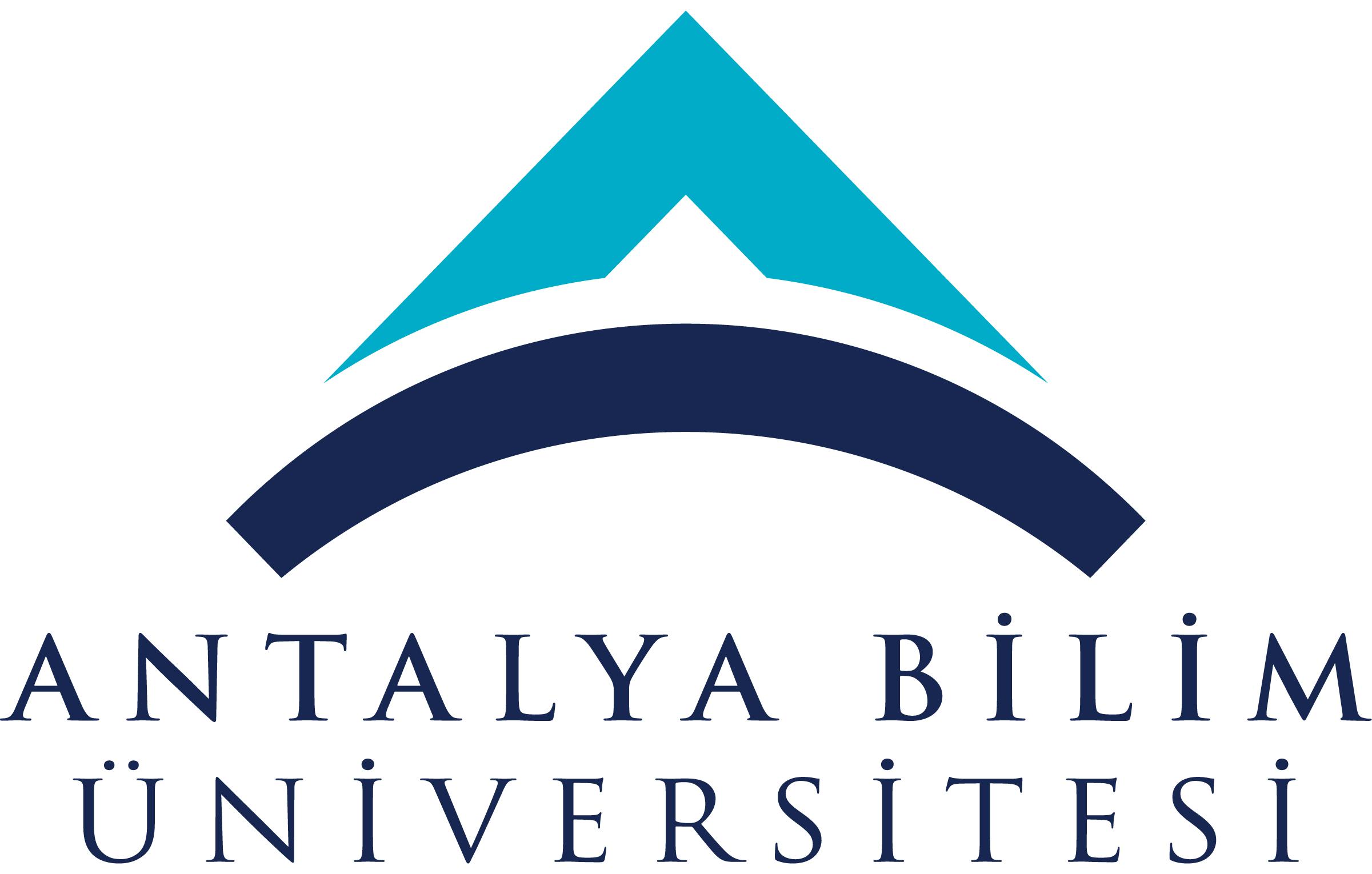 ECTS Course Description FormECTS Course Description FormECTS Course Description FormECTS Course Description FormECTS Course Description FormECTS Course Description FormECTS Course Description FormECTS Course Description FormECTS Course Description FormECTS Course Description FormECTS Course Description FormECTS Course Description FormECTS Course Description FormECTS Course Description FormECTS Course Description FormECTS Course Description FormECTS Course Description FormECTS Course Description FormPART I ( Senate Approval)PART I ( Senate Approval)PART I ( Senate Approval)PART I ( Senate Approval)PART I ( Senate Approval)PART I ( Senate Approval)PART I ( Senate Approval)PART I ( Senate Approval)PART I ( Senate Approval)PART I ( Senate Approval)PART I ( Senate Approval)PART I ( Senate Approval)PART I ( Senate Approval)PART I ( Senate Approval)PART I ( Senate Approval)PART I ( Senate Approval)PART I ( Senate Approval)PART I ( Senate Approval)PART I ( Senate Approval)PART I ( Senate Approval)PART I ( Senate Approval)PART I ( Senate Approval)PART I ( Senate Approval)Offering School  College of EngineeringCollege of EngineeringCollege of EngineeringCollege of EngineeringCollege of EngineeringCollege of EngineeringCollege of EngineeringCollege of EngineeringCollege of EngineeringCollege of EngineeringCollege of EngineeringCollege of EngineeringCollege of EngineeringCollege of EngineeringCollege of EngineeringCollege of EngineeringCollege of EngineeringCollege of EngineeringCollege of EngineeringCollege of EngineeringCollege of EngineeringCollege of EngineeringOffering DepartmentIndustrial Engineering Industrial Engineering Industrial Engineering Industrial Engineering Industrial Engineering Industrial Engineering Industrial Engineering Industrial Engineering Industrial Engineering Industrial Engineering Industrial Engineering Industrial Engineering Industrial Engineering Industrial Engineering Industrial Engineering Industrial Engineering Industrial Engineering Industrial Engineering Industrial Engineering Industrial Engineering Industrial Engineering Industrial Engineering Program(s) Offered toIndustrial Engineering Industrial Engineering Industrial Engineering Industrial Engineering Industrial Engineering Industrial Engineering Industrial Engineering Industrial Engineering Industrial Engineering Industrial Engineering Industrial Engineering Industrial Engineering Industrial Engineering CompulsoryCompulsoryCompulsoryCompulsoryCompulsoryCompulsoryCompulsoryCompulsoryCompulsoryProgram(s) Offered toProgram(s) Offered toCourse Code IE 212IE 212IE 212IE 212IE 212IE 212IE 212IE 212IE 212IE 212IE 212IE 212IE 212IE 212IE 212IE 212IE 212IE 212IE 212IE 212IE 212IE 212Course NameStatistical ModelsStatistical ModelsStatistical ModelsStatistical ModelsStatistical ModelsStatistical ModelsStatistical ModelsStatistical ModelsStatistical ModelsStatistical ModelsStatistical ModelsStatistical ModelsStatistical ModelsStatistical ModelsStatistical ModelsStatistical ModelsStatistical ModelsStatistical ModelsStatistical ModelsStatistical ModelsStatistical ModelsStatistical ModelsLanguage of InstructionEnglishEnglishEnglishEnglishEnglishEnglishEnglishEnglishEnglishEnglishEnglishEnglishEnglishEnglishEnglishEnglishEnglishEnglishEnglishEnglishEnglishEnglishType of CourseLectureLectureLectureLectureLectureLectureLectureLectureLectureLectureLectureLectureLectureLectureLectureLectureLectureLectureLectureLectureLectureLectureLevel of CourseUndergraduateUndergraduateUndergraduateUndergraduateUndergraduateUndergraduateUndergraduateUndergraduateUndergraduateUndergraduateUndergraduateUndergraduateUndergraduateUndergraduateUndergraduateUndergraduateUndergraduateUndergraduateUndergraduateUndergraduateUndergraduateUndergraduateHours per WeekLecture: 3Lecture: 3Lecture: 3Lecture: 3Lecture: 3Laboratory:Laboratory:Laboratory:Laboratory:Recitation: 1Recitation: 1Practical:  Practical:  Practical:  Practical:  Studio: Studio: Studio: Other: Other: Other: Other: ECTS Credit5555555555555555555555Grading ModeLetter GradeLetter GradeLetter GradeLetter GradeLetter GradeLetter GradeLetter GradeLetter GradeLetter GradeLetter GradeLetter GradeLetter GradeLetter GradeLetter GradeLetter GradeLetter GradeLetter GradeLetter GradeLetter GradeLetter GradeLetter GradeLetter GradePre-requisitesMATH 211MATH 211MATH 211MATH 211MATH 211MATH 211MATH 211MATH 211MATH 211MATH 211MATH 211MATH 211MATH 211MATH 211MATH 211MATH 211MATH 211MATH 211MATH 211MATH 211MATH 211MATH 211Co-requisitesRegistration RestrictionEducational ObjectiveThe objective of this course is to develop students’ ability to analytically study the data and apply statistical techniques on which modern statistical decision making often rests. Students will learn the outcomes of simple inferential statistics such as confidence intervals and hypothesis testing, the concept of mathematical modeling and how to interpret the results of regression models.The objective of this course is to develop students’ ability to analytically study the data and apply statistical techniques on which modern statistical decision making often rests. Students will learn the outcomes of simple inferential statistics such as confidence intervals and hypothesis testing, the concept of mathematical modeling and how to interpret the results of regression models.The objective of this course is to develop students’ ability to analytically study the data and apply statistical techniques on which modern statistical decision making often rests. Students will learn the outcomes of simple inferential statistics such as confidence intervals and hypothesis testing, the concept of mathematical modeling and how to interpret the results of regression models.The objective of this course is to develop students’ ability to analytically study the data and apply statistical techniques on which modern statistical decision making often rests. Students will learn the outcomes of simple inferential statistics such as confidence intervals and hypothesis testing, the concept of mathematical modeling and how to interpret the results of regression models.The objective of this course is to develop students’ ability to analytically study the data and apply statistical techniques on which modern statistical decision making often rests. Students will learn the outcomes of simple inferential statistics such as confidence intervals and hypothesis testing, the concept of mathematical modeling and how to interpret the results of regression models.The objective of this course is to develop students’ ability to analytically study the data and apply statistical techniques on which modern statistical decision making often rests. Students will learn the outcomes of simple inferential statistics such as confidence intervals and hypothesis testing, the concept of mathematical modeling and how to interpret the results of regression models.The objective of this course is to develop students’ ability to analytically study the data and apply statistical techniques on which modern statistical decision making often rests. Students will learn the outcomes of simple inferential statistics such as confidence intervals and hypothesis testing, the concept of mathematical modeling and how to interpret the results of regression models.The objective of this course is to develop students’ ability to analytically study the data and apply statistical techniques on which modern statistical decision making often rests. Students will learn the outcomes of simple inferential statistics such as confidence intervals and hypothesis testing, the concept of mathematical modeling and how to interpret the results of regression models.The objective of this course is to develop students’ ability to analytically study the data and apply statistical techniques on which modern statistical decision making often rests. Students will learn the outcomes of simple inferential statistics such as confidence intervals and hypothesis testing, the concept of mathematical modeling and how to interpret the results of regression models.The objective of this course is to develop students’ ability to analytically study the data and apply statistical techniques on which modern statistical decision making often rests. Students will learn the outcomes of simple inferential statistics such as confidence intervals and hypothesis testing, the concept of mathematical modeling and how to interpret the results of regression models.The objective of this course is to develop students’ ability to analytically study the data and apply statistical techniques on which modern statistical decision making often rests. Students will learn the outcomes of simple inferential statistics such as confidence intervals and hypothesis testing, the concept of mathematical modeling and how to interpret the results of regression models.The objective of this course is to develop students’ ability to analytically study the data and apply statistical techniques on which modern statistical decision making often rests. Students will learn the outcomes of simple inferential statistics such as confidence intervals and hypothesis testing, the concept of mathematical modeling and how to interpret the results of regression models.The objective of this course is to develop students’ ability to analytically study the data and apply statistical techniques on which modern statistical decision making often rests. Students will learn the outcomes of simple inferential statistics such as confidence intervals and hypothesis testing, the concept of mathematical modeling and how to interpret the results of regression models.The objective of this course is to develop students’ ability to analytically study the data and apply statistical techniques on which modern statistical decision making often rests. Students will learn the outcomes of simple inferential statistics such as confidence intervals and hypothesis testing, the concept of mathematical modeling and how to interpret the results of regression models.The objective of this course is to develop students’ ability to analytically study the data and apply statistical techniques on which modern statistical decision making often rests. Students will learn the outcomes of simple inferential statistics such as confidence intervals and hypothesis testing, the concept of mathematical modeling and how to interpret the results of regression models.The objective of this course is to develop students’ ability to analytically study the data and apply statistical techniques on which modern statistical decision making often rests. Students will learn the outcomes of simple inferential statistics such as confidence intervals and hypothesis testing, the concept of mathematical modeling and how to interpret the results of regression models.The objective of this course is to develop students’ ability to analytically study the data and apply statistical techniques on which modern statistical decision making often rests. Students will learn the outcomes of simple inferential statistics such as confidence intervals and hypothesis testing, the concept of mathematical modeling and how to interpret the results of regression models.The objective of this course is to develop students’ ability to analytically study the data and apply statistical techniques on which modern statistical decision making often rests. Students will learn the outcomes of simple inferential statistics such as confidence intervals and hypothesis testing, the concept of mathematical modeling and how to interpret the results of regression models.The objective of this course is to develop students’ ability to analytically study the data and apply statistical techniques on which modern statistical decision making often rests. Students will learn the outcomes of simple inferential statistics such as confidence intervals and hypothesis testing, the concept of mathematical modeling and how to interpret the results of regression models.The objective of this course is to develop students’ ability to analytically study the data and apply statistical techniques on which modern statistical decision making often rests. Students will learn the outcomes of simple inferential statistics such as confidence intervals and hypothesis testing, the concept of mathematical modeling and how to interpret the results of regression models.The objective of this course is to develop students’ ability to analytically study the data and apply statistical techniques on which modern statistical decision making often rests. Students will learn the outcomes of simple inferential statistics such as confidence intervals and hypothesis testing, the concept of mathematical modeling and how to interpret the results of regression models.The objective of this course is to develop students’ ability to analytically study the data and apply statistical techniques on which modern statistical decision making often rests. Students will learn the outcomes of simple inferential statistics such as confidence intervals and hypothesis testing, the concept of mathematical modeling and how to interpret the results of regression models.Course DescriptionIntroduction to Statistical Models, Point Estimation, Statistical Intervals, Tests of Hypotheses, Simple Linear Regression and Correlation, Analysis of Variance, Introduction to Multiple Linear Regression, Introduction to Design of ExperimentsIntroduction to Statistical Models, Point Estimation, Statistical Intervals, Tests of Hypotheses, Simple Linear Regression and Correlation, Analysis of Variance, Introduction to Multiple Linear Regression, Introduction to Design of ExperimentsIntroduction to Statistical Models, Point Estimation, Statistical Intervals, Tests of Hypotheses, Simple Linear Regression and Correlation, Analysis of Variance, Introduction to Multiple Linear Regression, Introduction to Design of ExperimentsIntroduction to Statistical Models, Point Estimation, Statistical Intervals, Tests of Hypotheses, Simple Linear Regression and Correlation, Analysis of Variance, Introduction to Multiple Linear Regression, Introduction to Design of ExperimentsIntroduction to Statistical Models, Point Estimation, Statistical Intervals, Tests of Hypotheses, Simple Linear Regression and Correlation, Analysis of Variance, Introduction to Multiple Linear Regression, Introduction to Design of ExperimentsIntroduction to Statistical Models, Point Estimation, Statistical Intervals, Tests of Hypotheses, Simple Linear Regression and Correlation, Analysis of Variance, Introduction to Multiple Linear Regression, Introduction to Design of ExperimentsIntroduction to Statistical Models, Point Estimation, Statistical Intervals, Tests of Hypotheses, Simple Linear Regression and Correlation, Analysis of Variance, Introduction to Multiple Linear Regression, Introduction to Design of ExperimentsIntroduction to Statistical Models, Point Estimation, Statistical Intervals, Tests of Hypotheses, Simple Linear Regression and Correlation, Analysis of Variance, Introduction to Multiple Linear Regression, Introduction to Design of ExperimentsIntroduction to Statistical Models, Point Estimation, Statistical Intervals, Tests of Hypotheses, Simple Linear Regression and Correlation, Analysis of Variance, Introduction to Multiple Linear Regression, Introduction to Design of ExperimentsIntroduction to Statistical Models, Point Estimation, Statistical Intervals, Tests of Hypotheses, Simple Linear Regression and Correlation, Analysis of Variance, Introduction to Multiple Linear Regression, Introduction to Design of ExperimentsIntroduction to Statistical Models, Point Estimation, Statistical Intervals, Tests of Hypotheses, Simple Linear Regression and Correlation, Analysis of Variance, Introduction to Multiple Linear Regression, Introduction to Design of ExperimentsIntroduction to Statistical Models, Point Estimation, Statistical Intervals, Tests of Hypotheses, Simple Linear Regression and Correlation, Analysis of Variance, Introduction to Multiple Linear Regression, Introduction to Design of ExperimentsIntroduction to Statistical Models, Point Estimation, Statistical Intervals, Tests of Hypotheses, Simple Linear Regression and Correlation, Analysis of Variance, Introduction to Multiple Linear Regression, Introduction to Design of ExperimentsIntroduction to Statistical Models, Point Estimation, Statistical Intervals, Tests of Hypotheses, Simple Linear Regression and Correlation, Analysis of Variance, Introduction to Multiple Linear Regression, Introduction to Design of ExperimentsIntroduction to Statistical Models, Point Estimation, Statistical Intervals, Tests of Hypotheses, Simple Linear Regression and Correlation, Analysis of Variance, Introduction to Multiple Linear Regression, Introduction to Design of ExperimentsIntroduction to Statistical Models, Point Estimation, Statistical Intervals, Tests of Hypotheses, Simple Linear Regression and Correlation, Analysis of Variance, Introduction to Multiple Linear Regression, Introduction to Design of ExperimentsIntroduction to Statistical Models, Point Estimation, Statistical Intervals, Tests of Hypotheses, Simple Linear Regression and Correlation, Analysis of Variance, Introduction to Multiple Linear Regression, Introduction to Design of ExperimentsIntroduction to Statistical Models, Point Estimation, Statistical Intervals, Tests of Hypotheses, Simple Linear Regression and Correlation, Analysis of Variance, Introduction to Multiple Linear Regression, Introduction to Design of ExperimentsIntroduction to Statistical Models, Point Estimation, Statistical Intervals, Tests of Hypotheses, Simple Linear Regression and Correlation, Analysis of Variance, Introduction to Multiple Linear Regression, Introduction to Design of ExperimentsIntroduction to Statistical Models, Point Estimation, Statistical Intervals, Tests of Hypotheses, Simple Linear Regression and Correlation, Analysis of Variance, Introduction to Multiple Linear Regression, Introduction to Design of ExperimentsIntroduction to Statistical Models, Point Estimation, Statistical Intervals, Tests of Hypotheses, Simple Linear Regression and Correlation, Analysis of Variance, Introduction to Multiple Linear Regression, Introduction to Design of ExperimentsIntroduction to Statistical Models, Point Estimation, Statistical Intervals, Tests of Hypotheses, Simple Linear Regression and Correlation, Analysis of Variance, Introduction to Multiple Linear Regression, Introduction to Design of ExperimentsLearning Outcomes LO1LO1LO1Find confidence intervals for parameter estimatesUse null hypothesis significance testing to test the significance of resultsUse specific significance tests including z-test, t-test, chi-squared testCompute and interpret simple linear regression between two variablesInterpret the results of statistical analysesUse a statistical software for data analysis, particularly regression analysis and analysis of varianceFind confidence intervals for parameter estimatesUse null hypothesis significance testing to test the significance of resultsUse specific significance tests including z-test, t-test, chi-squared testCompute and interpret simple linear regression between two variablesInterpret the results of statistical analysesUse a statistical software for data analysis, particularly regression analysis and analysis of varianceFind confidence intervals for parameter estimatesUse null hypothesis significance testing to test the significance of resultsUse specific significance tests including z-test, t-test, chi-squared testCompute and interpret simple linear regression between two variablesInterpret the results of statistical analysesUse a statistical software for data analysis, particularly regression analysis and analysis of varianceFind confidence intervals for parameter estimatesUse null hypothesis significance testing to test the significance of resultsUse specific significance tests including z-test, t-test, chi-squared testCompute and interpret simple linear regression between two variablesInterpret the results of statistical analysesUse a statistical software for data analysis, particularly regression analysis and analysis of varianceFind confidence intervals for parameter estimatesUse null hypothesis significance testing to test the significance of resultsUse specific significance tests including z-test, t-test, chi-squared testCompute and interpret simple linear regression between two variablesInterpret the results of statistical analysesUse a statistical software for data analysis, particularly regression analysis and analysis of varianceFind confidence intervals for parameter estimatesUse null hypothesis significance testing to test the significance of resultsUse specific significance tests including z-test, t-test, chi-squared testCompute and interpret simple linear regression between two variablesInterpret the results of statistical analysesUse a statistical software for data analysis, particularly regression analysis and analysis of varianceFind confidence intervals for parameter estimatesUse null hypothesis significance testing to test the significance of resultsUse specific significance tests including z-test, t-test, chi-squared testCompute and interpret simple linear regression between two variablesInterpret the results of statistical analysesUse a statistical software for data analysis, particularly regression analysis and analysis of varianceFind confidence intervals for parameter estimatesUse null hypothesis significance testing to test the significance of resultsUse specific significance tests including z-test, t-test, chi-squared testCompute and interpret simple linear regression between two variablesInterpret the results of statistical analysesUse a statistical software for data analysis, particularly regression analysis and analysis of varianceFind confidence intervals for parameter estimatesUse null hypothesis significance testing to test the significance of resultsUse specific significance tests including z-test, t-test, chi-squared testCompute and interpret simple linear regression between two variablesInterpret the results of statistical analysesUse a statistical software for data analysis, particularly regression analysis and analysis of varianceFind confidence intervals for parameter estimatesUse null hypothesis significance testing to test the significance of resultsUse specific significance tests including z-test, t-test, chi-squared testCompute and interpret simple linear regression between two variablesInterpret the results of statistical analysesUse a statistical software for data analysis, particularly regression analysis and analysis of varianceFind confidence intervals for parameter estimatesUse null hypothesis significance testing to test the significance of resultsUse specific significance tests including z-test, t-test, chi-squared testCompute and interpret simple linear regression between two variablesInterpret the results of statistical analysesUse a statistical software for data analysis, particularly regression analysis and analysis of varianceFind confidence intervals for parameter estimatesUse null hypothesis significance testing to test the significance of resultsUse specific significance tests including z-test, t-test, chi-squared testCompute and interpret simple linear regression between two variablesInterpret the results of statistical analysesUse a statistical software for data analysis, particularly regression analysis and analysis of varianceFind confidence intervals for parameter estimatesUse null hypothesis significance testing to test the significance of resultsUse specific significance tests including z-test, t-test, chi-squared testCompute and interpret simple linear regression between two variablesInterpret the results of statistical analysesUse a statistical software for data analysis, particularly regression analysis and analysis of varianceFind confidence intervals for parameter estimatesUse null hypothesis significance testing to test the significance of resultsUse specific significance tests including z-test, t-test, chi-squared testCompute and interpret simple linear regression between two variablesInterpret the results of statistical analysesUse a statistical software for data analysis, particularly regression analysis and analysis of varianceFind confidence intervals for parameter estimatesUse null hypothesis significance testing to test the significance of resultsUse specific significance tests including z-test, t-test, chi-squared testCompute and interpret simple linear regression between two variablesInterpret the results of statistical analysesUse a statistical software for data analysis, particularly regression analysis and analysis of varianceFind confidence intervals for parameter estimatesUse null hypothesis significance testing to test the significance of resultsUse specific significance tests including z-test, t-test, chi-squared testCompute and interpret simple linear regression between two variablesInterpret the results of statistical analysesUse a statistical software for data analysis, particularly regression analysis and analysis of varianceFind confidence intervals for parameter estimatesUse null hypothesis significance testing to test the significance of resultsUse specific significance tests including z-test, t-test, chi-squared testCompute and interpret simple linear regression between two variablesInterpret the results of statistical analysesUse a statistical software for data analysis, particularly regression analysis and analysis of varianceFind confidence intervals for parameter estimatesUse null hypothesis significance testing to test the significance of resultsUse specific significance tests including z-test, t-test, chi-squared testCompute and interpret simple linear regression between two variablesInterpret the results of statistical analysesUse a statistical software for data analysis, particularly regression analysis and analysis of varianceFind confidence intervals for parameter estimatesUse null hypothesis significance testing to test the significance of resultsUse specific significance tests including z-test, t-test, chi-squared testCompute and interpret simple linear regression between two variablesInterpret the results of statistical analysesUse a statistical software for data analysis, particularly regression analysis and analysis of varianceLearning Outcomes LO2LO2LO2Find confidence intervals for parameter estimatesUse null hypothesis significance testing to test the significance of resultsUse specific significance tests including z-test, t-test, chi-squared testCompute and interpret simple linear regression between two variablesInterpret the results of statistical analysesUse a statistical software for data analysis, particularly regression analysis and analysis of varianceFind confidence intervals for parameter estimatesUse null hypothesis significance testing to test the significance of resultsUse specific significance tests including z-test, t-test, chi-squared testCompute and interpret simple linear regression between two variablesInterpret the results of statistical analysesUse a statistical software for data analysis, particularly regression analysis and analysis of varianceFind confidence intervals for parameter estimatesUse null hypothesis significance testing to test the significance of resultsUse specific significance tests including z-test, t-test, chi-squared testCompute and interpret simple linear regression between two variablesInterpret the results of statistical analysesUse a statistical software for data analysis, particularly regression analysis and analysis of varianceFind confidence intervals for parameter estimatesUse null hypothesis significance testing to test the significance of resultsUse specific significance tests including z-test, t-test, chi-squared testCompute and interpret simple linear regression between two variablesInterpret the results of statistical analysesUse a statistical software for data analysis, particularly regression analysis and analysis of varianceFind confidence intervals for parameter estimatesUse null hypothesis significance testing to test the significance of resultsUse specific significance tests including z-test, t-test, chi-squared testCompute and interpret simple linear regression between two variablesInterpret the results of statistical analysesUse a statistical software for data analysis, particularly regression analysis and analysis of varianceFind confidence intervals for parameter estimatesUse null hypothesis significance testing to test the significance of resultsUse specific significance tests including z-test, t-test, chi-squared testCompute and interpret simple linear regression between two variablesInterpret the results of statistical analysesUse a statistical software for data analysis, particularly regression analysis and analysis of varianceFind confidence intervals for parameter estimatesUse null hypothesis significance testing to test the significance of resultsUse specific significance tests including z-test, t-test, chi-squared testCompute and interpret simple linear regression between two variablesInterpret the results of statistical analysesUse a statistical software for data analysis, particularly regression analysis and analysis of varianceFind confidence intervals for parameter estimatesUse null hypothesis significance testing to test the significance of resultsUse specific significance tests including z-test, t-test, chi-squared testCompute and interpret simple linear regression between two variablesInterpret the results of statistical analysesUse a statistical software for data analysis, particularly regression analysis and analysis of varianceFind confidence intervals for parameter estimatesUse null hypothesis significance testing to test the significance of resultsUse specific significance tests including z-test, t-test, chi-squared testCompute and interpret simple linear regression between two variablesInterpret the results of statistical analysesUse a statistical software for data analysis, particularly regression analysis and analysis of varianceFind confidence intervals for parameter estimatesUse null hypothesis significance testing to test the significance of resultsUse specific significance tests including z-test, t-test, chi-squared testCompute and interpret simple linear regression between two variablesInterpret the results of statistical analysesUse a statistical software for data analysis, particularly regression analysis and analysis of varianceFind confidence intervals for parameter estimatesUse null hypothesis significance testing to test the significance of resultsUse specific significance tests including z-test, t-test, chi-squared testCompute and interpret simple linear regression between two variablesInterpret the results of statistical analysesUse a statistical software for data analysis, particularly regression analysis and analysis of varianceFind confidence intervals for parameter estimatesUse null hypothesis significance testing to test the significance of resultsUse specific significance tests including z-test, t-test, chi-squared testCompute and interpret simple linear regression between two variablesInterpret the results of statistical analysesUse a statistical software for data analysis, particularly regression analysis and analysis of varianceFind confidence intervals for parameter estimatesUse null hypothesis significance testing to test the significance of resultsUse specific significance tests including z-test, t-test, chi-squared testCompute and interpret simple linear regression between two variablesInterpret the results of statistical analysesUse a statistical software for data analysis, particularly regression analysis and analysis of varianceFind confidence intervals for parameter estimatesUse null hypothesis significance testing to test the significance of resultsUse specific significance tests including z-test, t-test, chi-squared testCompute and interpret simple linear regression between two variablesInterpret the results of statistical analysesUse a statistical software for data analysis, particularly regression analysis and analysis of varianceFind confidence intervals for parameter estimatesUse null hypothesis significance testing to test the significance of resultsUse specific significance tests including z-test, t-test, chi-squared testCompute and interpret simple linear regression between two variablesInterpret the results of statistical analysesUse a statistical software for data analysis, particularly regression analysis and analysis of varianceFind confidence intervals for parameter estimatesUse null hypothesis significance testing to test the significance of resultsUse specific significance tests including z-test, t-test, chi-squared testCompute and interpret simple linear regression between two variablesInterpret the results of statistical analysesUse a statistical software for data analysis, particularly regression analysis and analysis of varianceFind confidence intervals for parameter estimatesUse null hypothesis significance testing to test the significance of resultsUse specific significance tests including z-test, t-test, chi-squared testCompute and interpret simple linear regression between two variablesInterpret the results of statistical analysesUse a statistical software for data analysis, particularly regression analysis and analysis of varianceFind confidence intervals for parameter estimatesUse null hypothesis significance testing to test the significance of resultsUse specific significance tests including z-test, t-test, chi-squared testCompute and interpret simple linear regression between two variablesInterpret the results of statistical analysesUse a statistical software for data analysis, particularly regression analysis and analysis of varianceFind confidence intervals for parameter estimatesUse null hypothesis significance testing to test the significance of resultsUse specific significance tests including z-test, t-test, chi-squared testCompute and interpret simple linear regression between two variablesInterpret the results of statistical analysesUse a statistical software for data analysis, particularly regression analysis and analysis of varianceLearning Outcomes LO3LO3LO3Find confidence intervals for parameter estimatesUse null hypothesis significance testing to test the significance of resultsUse specific significance tests including z-test, t-test, chi-squared testCompute and interpret simple linear regression between two variablesInterpret the results of statistical analysesUse a statistical software for data analysis, particularly regression analysis and analysis of varianceFind confidence intervals for parameter estimatesUse null hypothesis significance testing to test the significance of resultsUse specific significance tests including z-test, t-test, chi-squared testCompute and interpret simple linear regression between two variablesInterpret the results of statistical analysesUse a statistical software for data analysis, particularly regression analysis and analysis of varianceFind confidence intervals for parameter estimatesUse null hypothesis significance testing to test the significance of resultsUse specific significance tests including z-test, t-test, chi-squared testCompute and interpret simple linear regression between two variablesInterpret the results of statistical analysesUse a statistical software for data analysis, particularly regression analysis and analysis of varianceFind confidence intervals for parameter estimatesUse null hypothesis significance testing to test the significance of resultsUse specific significance tests including z-test, t-test, chi-squared testCompute and interpret simple linear regression between two variablesInterpret the results of statistical analysesUse a statistical software for data analysis, particularly regression analysis and analysis of varianceFind confidence intervals for parameter estimatesUse null hypothesis significance testing to test the significance of resultsUse specific significance tests including z-test, t-test, chi-squared testCompute and interpret simple linear regression between two variablesInterpret the results of statistical analysesUse a statistical software for data analysis, particularly regression analysis and analysis of varianceFind confidence intervals for parameter estimatesUse null hypothesis significance testing to test the significance of resultsUse specific significance tests including z-test, t-test, chi-squared testCompute and interpret simple linear regression between two variablesInterpret the results of statistical analysesUse a statistical software for data analysis, particularly regression analysis and analysis of varianceFind confidence intervals for parameter estimatesUse null hypothesis significance testing to test the significance of resultsUse specific significance tests including z-test, t-test, chi-squared testCompute and interpret simple linear regression between two variablesInterpret the results of statistical analysesUse a statistical software for data analysis, particularly regression analysis and analysis of varianceFind confidence intervals for parameter estimatesUse null hypothesis significance testing to test the significance of resultsUse specific significance tests including z-test, t-test, chi-squared testCompute and interpret simple linear regression between two variablesInterpret the results of statistical analysesUse a statistical software for data analysis, particularly regression analysis and analysis of varianceFind confidence intervals for parameter estimatesUse null hypothesis significance testing to test the significance of resultsUse specific significance tests including z-test, t-test, chi-squared testCompute and interpret simple linear regression between two variablesInterpret the results of statistical analysesUse a statistical software for data analysis, particularly regression analysis and analysis of varianceFind confidence intervals for parameter estimatesUse null hypothesis significance testing to test the significance of resultsUse specific significance tests including z-test, t-test, chi-squared testCompute and interpret simple linear regression between two variablesInterpret the results of statistical analysesUse a statistical software for data analysis, particularly regression analysis and analysis of varianceFind confidence intervals for parameter estimatesUse null hypothesis significance testing to test the significance of resultsUse specific significance tests including z-test, t-test, chi-squared testCompute and interpret simple linear regression between two variablesInterpret the results of statistical analysesUse a statistical software for data analysis, particularly regression analysis and analysis of varianceFind confidence intervals for parameter estimatesUse null hypothesis significance testing to test the significance of resultsUse specific significance tests including z-test, t-test, chi-squared testCompute and interpret simple linear regression between two variablesInterpret the results of statistical analysesUse a statistical software for data analysis, particularly regression analysis and analysis of varianceFind confidence intervals for parameter estimatesUse null hypothesis significance testing to test the significance of resultsUse specific significance tests including z-test, t-test, chi-squared testCompute and interpret simple linear regression between two variablesInterpret the results of statistical analysesUse a statistical software for data analysis, particularly regression analysis and analysis of varianceFind confidence intervals for parameter estimatesUse null hypothesis significance testing to test the significance of resultsUse specific significance tests including z-test, t-test, chi-squared testCompute and interpret simple linear regression between two variablesInterpret the results of statistical analysesUse a statistical software for data analysis, particularly regression analysis and analysis of varianceFind confidence intervals for parameter estimatesUse null hypothesis significance testing to test the significance of resultsUse specific significance tests including z-test, t-test, chi-squared testCompute and interpret simple linear regression between two variablesInterpret the results of statistical analysesUse a statistical software for data analysis, particularly regression analysis and analysis of varianceFind confidence intervals for parameter estimatesUse null hypothesis significance testing to test the significance of resultsUse specific significance tests including z-test, t-test, chi-squared testCompute and interpret simple linear regression between two variablesInterpret the results of statistical analysesUse a statistical software for data analysis, particularly regression analysis and analysis of varianceFind confidence intervals for parameter estimatesUse null hypothesis significance testing to test the significance of resultsUse specific significance tests including z-test, t-test, chi-squared testCompute and interpret simple linear regression between two variablesInterpret the results of statistical analysesUse a statistical software for data analysis, particularly regression analysis and analysis of varianceFind confidence intervals for parameter estimatesUse null hypothesis significance testing to test the significance of resultsUse specific significance tests including z-test, t-test, chi-squared testCompute and interpret simple linear regression between two variablesInterpret the results of statistical analysesUse a statistical software for data analysis, particularly regression analysis and analysis of varianceFind confidence intervals for parameter estimatesUse null hypothesis significance testing to test the significance of resultsUse specific significance tests including z-test, t-test, chi-squared testCompute and interpret simple linear regression between two variablesInterpret the results of statistical analysesUse a statistical software for data analysis, particularly regression analysis and analysis of varianceLearning Outcomes LO4LO4LO4Find confidence intervals for parameter estimatesUse null hypothesis significance testing to test the significance of resultsUse specific significance tests including z-test, t-test, chi-squared testCompute and interpret simple linear regression between two variablesInterpret the results of statistical analysesUse a statistical software for data analysis, particularly regression analysis and analysis of varianceFind confidence intervals for parameter estimatesUse null hypothesis significance testing to test the significance of resultsUse specific significance tests including z-test, t-test, chi-squared testCompute and interpret simple linear regression between two variablesInterpret the results of statistical analysesUse a statistical software for data analysis, particularly regression analysis and analysis of varianceFind confidence intervals for parameter estimatesUse null hypothesis significance testing to test the significance of resultsUse specific significance tests including z-test, t-test, chi-squared testCompute and interpret simple linear regression between two variablesInterpret the results of statistical analysesUse a statistical software for data analysis, particularly regression analysis and analysis of varianceFind confidence intervals for parameter estimatesUse null hypothesis significance testing to test the significance of resultsUse specific significance tests including z-test, t-test, chi-squared testCompute and interpret simple linear regression between two variablesInterpret the results of statistical analysesUse a statistical software for data analysis, particularly regression analysis and analysis of varianceFind confidence intervals for parameter estimatesUse null hypothesis significance testing to test the significance of resultsUse specific significance tests including z-test, t-test, chi-squared testCompute and interpret simple linear regression between two variablesInterpret the results of statistical analysesUse a statistical software for data analysis, particularly regression analysis and analysis of varianceFind confidence intervals for parameter estimatesUse null hypothesis significance testing to test the significance of resultsUse specific significance tests including z-test, t-test, chi-squared testCompute and interpret simple linear regression between two variablesInterpret the results of statistical analysesUse a statistical software for data analysis, particularly regression analysis and analysis of varianceFind confidence intervals for parameter estimatesUse null hypothesis significance testing to test the significance of resultsUse specific significance tests including z-test, t-test, chi-squared testCompute and interpret simple linear regression between two variablesInterpret the results of statistical analysesUse a statistical software for data analysis, particularly regression analysis and analysis of varianceFind confidence intervals for parameter estimatesUse null hypothesis significance testing to test the significance of resultsUse specific significance tests including z-test, t-test, chi-squared testCompute and interpret simple linear regression between two variablesInterpret the results of statistical analysesUse a statistical software for data analysis, particularly regression analysis and analysis of varianceFind confidence intervals for parameter estimatesUse null hypothesis significance testing to test the significance of resultsUse specific significance tests including z-test, t-test, chi-squared testCompute and interpret simple linear regression between two variablesInterpret the results of statistical analysesUse a statistical software for data analysis, particularly regression analysis and analysis of varianceFind confidence intervals for parameter estimatesUse null hypothesis significance testing to test the significance of resultsUse specific significance tests including z-test, t-test, chi-squared testCompute and interpret simple linear regression between two variablesInterpret the results of statistical analysesUse a statistical software for data analysis, particularly regression analysis and analysis of varianceFind confidence intervals for parameter estimatesUse null hypothesis significance testing to test the significance of resultsUse specific significance tests including z-test, t-test, chi-squared testCompute and interpret simple linear regression between two variablesInterpret the results of statistical analysesUse a statistical software for data analysis, particularly regression analysis and analysis of varianceFind confidence intervals for parameter estimatesUse null hypothesis significance testing to test the significance of resultsUse specific significance tests including z-test, t-test, chi-squared testCompute and interpret simple linear regression between two variablesInterpret the results of statistical analysesUse a statistical software for data analysis, particularly regression analysis and analysis of varianceFind confidence intervals for parameter estimatesUse null hypothesis significance testing to test the significance of resultsUse specific significance tests including z-test, t-test, chi-squared testCompute and interpret simple linear regression between two variablesInterpret the results of statistical analysesUse a statistical software for data analysis, particularly regression analysis and analysis of varianceFind confidence intervals for parameter estimatesUse null hypothesis significance testing to test the significance of resultsUse specific significance tests including z-test, t-test, chi-squared testCompute and interpret simple linear regression between two variablesInterpret the results of statistical analysesUse a statistical software for data analysis, particularly regression analysis and analysis of varianceFind confidence intervals for parameter estimatesUse null hypothesis significance testing to test the significance of resultsUse specific significance tests including z-test, t-test, chi-squared testCompute and interpret simple linear regression between two variablesInterpret the results of statistical analysesUse a statistical software for data analysis, particularly regression analysis and analysis of varianceFind confidence intervals for parameter estimatesUse null hypothesis significance testing to test the significance of resultsUse specific significance tests including z-test, t-test, chi-squared testCompute and interpret simple linear regression between two variablesInterpret the results of statistical analysesUse a statistical software for data analysis, particularly regression analysis and analysis of varianceFind confidence intervals for parameter estimatesUse null hypothesis significance testing to test the significance of resultsUse specific significance tests including z-test, t-test, chi-squared testCompute and interpret simple linear regression between two variablesInterpret the results of statistical analysesUse a statistical software for data analysis, particularly regression analysis and analysis of varianceFind confidence intervals for parameter estimatesUse null hypothesis significance testing to test the significance of resultsUse specific significance tests including z-test, t-test, chi-squared testCompute and interpret simple linear regression between two variablesInterpret the results of statistical analysesUse a statistical software for data analysis, particularly regression analysis and analysis of varianceFind confidence intervals for parameter estimatesUse null hypothesis significance testing to test the significance of resultsUse specific significance tests including z-test, t-test, chi-squared testCompute and interpret simple linear regression between two variablesInterpret the results of statistical analysesUse a statistical software for data analysis, particularly regression analysis and analysis of varianceLearning Outcomes LO5LO5LO5Find confidence intervals for parameter estimatesUse null hypothesis significance testing to test the significance of resultsUse specific significance tests including z-test, t-test, chi-squared testCompute and interpret simple linear regression between two variablesInterpret the results of statistical analysesUse a statistical software for data analysis, particularly regression analysis and analysis of varianceFind confidence intervals for parameter estimatesUse null hypothesis significance testing to test the significance of resultsUse specific significance tests including z-test, t-test, chi-squared testCompute and interpret simple linear regression between two variablesInterpret the results of statistical analysesUse a statistical software for data analysis, particularly regression analysis and analysis of varianceFind confidence intervals for parameter estimatesUse null hypothesis significance testing to test the significance of resultsUse specific significance tests including z-test, t-test, chi-squared testCompute and interpret simple linear regression between two variablesInterpret the results of statistical analysesUse a statistical software for data analysis, particularly regression analysis and analysis of varianceFind confidence intervals for parameter estimatesUse null hypothesis significance testing to test the significance of resultsUse specific significance tests including z-test, t-test, chi-squared testCompute and interpret simple linear regression between two variablesInterpret the results of statistical analysesUse a statistical software for data analysis, particularly regression analysis and analysis of varianceFind confidence intervals for parameter estimatesUse null hypothesis significance testing to test the significance of resultsUse specific significance tests including z-test, t-test, chi-squared testCompute and interpret simple linear regression between two variablesInterpret the results of statistical analysesUse a statistical software for data analysis, particularly regression analysis and analysis of varianceFind confidence intervals for parameter estimatesUse null hypothesis significance testing to test the significance of resultsUse specific significance tests including z-test, t-test, chi-squared testCompute and interpret simple linear regression between two variablesInterpret the results of statistical analysesUse a statistical software for data analysis, particularly regression analysis and analysis of varianceFind confidence intervals for parameter estimatesUse null hypothesis significance testing to test the significance of resultsUse specific significance tests including z-test, t-test, chi-squared testCompute and interpret simple linear regression between two variablesInterpret the results of statistical analysesUse a statistical software for data analysis, particularly regression analysis and analysis of varianceFind confidence intervals for parameter estimatesUse null hypothesis significance testing to test the significance of resultsUse specific significance tests including z-test, t-test, chi-squared testCompute and interpret simple linear regression between two variablesInterpret the results of statistical analysesUse a statistical software for data analysis, particularly regression analysis and analysis of varianceFind confidence intervals for parameter estimatesUse null hypothesis significance testing to test the significance of resultsUse specific significance tests including z-test, t-test, chi-squared testCompute and interpret simple linear regression between two variablesInterpret the results of statistical analysesUse a statistical software for data analysis, particularly regression analysis and analysis of varianceFind confidence intervals for parameter estimatesUse null hypothesis significance testing to test the significance of resultsUse specific significance tests including z-test, t-test, chi-squared testCompute and interpret simple linear regression between two variablesInterpret the results of statistical analysesUse a statistical software for data analysis, particularly regression analysis and analysis of varianceFind confidence intervals for parameter estimatesUse null hypothesis significance testing to test the significance of resultsUse specific significance tests including z-test, t-test, chi-squared testCompute and interpret simple linear regression between two variablesInterpret the results of statistical analysesUse a statistical software for data analysis, particularly regression analysis and analysis of varianceFind confidence intervals for parameter estimatesUse null hypothesis significance testing to test the significance of resultsUse specific significance tests including z-test, t-test, chi-squared testCompute and interpret simple linear regression between two variablesInterpret the results of statistical analysesUse a statistical software for data analysis, particularly regression analysis and analysis of varianceFind confidence intervals for parameter estimatesUse null hypothesis significance testing to test the significance of resultsUse specific significance tests including z-test, t-test, chi-squared testCompute and interpret simple linear regression between two variablesInterpret the results of statistical analysesUse a statistical software for data analysis, particularly regression analysis and analysis of varianceFind confidence intervals for parameter estimatesUse null hypothesis significance testing to test the significance of resultsUse specific significance tests including z-test, t-test, chi-squared testCompute and interpret simple linear regression between two variablesInterpret the results of statistical analysesUse a statistical software for data analysis, particularly regression analysis and analysis of varianceFind confidence intervals for parameter estimatesUse null hypothesis significance testing to test the significance of resultsUse specific significance tests including z-test, t-test, chi-squared testCompute and interpret simple linear regression between two variablesInterpret the results of statistical analysesUse a statistical software for data analysis, particularly regression analysis and analysis of varianceFind confidence intervals for parameter estimatesUse null hypothesis significance testing to test the significance of resultsUse specific significance tests including z-test, t-test, chi-squared testCompute and interpret simple linear regression between two variablesInterpret the results of statistical analysesUse a statistical software for data analysis, particularly regression analysis and analysis of varianceFind confidence intervals for parameter estimatesUse null hypothesis significance testing to test the significance of resultsUse specific significance tests including z-test, t-test, chi-squared testCompute and interpret simple linear regression between two variablesInterpret the results of statistical analysesUse a statistical software for data analysis, particularly regression analysis and analysis of varianceFind confidence intervals for parameter estimatesUse null hypothesis significance testing to test the significance of resultsUse specific significance tests including z-test, t-test, chi-squared testCompute and interpret simple linear regression between two variablesInterpret the results of statistical analysesUse a statistical software for data analysis, particularly regression analysis and analysis of varianceFind confidence intervals for parameter estimatesUse null hypothesis significance testing to test the significance of resultsUse specific significance tests including z-test, t-test, chi-squared testCompute and interpret simple linear regression between two variablesInterpret the results of statistical analysesUse a statistical software for data analysis, particularly regression analysis and analysis of varianceLearning Outcomes LO6LO6LO6Find confidence intervals for parameter estimatesUse null hypothesis significance testing to test the significance of resultsUse specific significance tests including z-test, t-test, chi-squared testCompute and interpret simple linear regression between two variablesInterpret the results of statistical analysesUse a statistical software for data analysis, particularly regression analysis and analysis of varianceFind confidence intervals for parameter estimatesUse null hypothesis significance testing to test the significance of resultsUse specific significance tests including z-test, t-test, chi-squared testCompute and interpret simple linear regression between two variablesInterpret the results of statistical analysesUse a statistical software for data analysis, particularly regression analysis and analysis of varianceFind confidence intervals for parameter estimatesUse null hypothesis significance testing to test the significance of resultsUse specific significance tests including z-test, t-test, chi-squared testCompute and interpret simple linear regression between two variablesInterpret the results of statistical analysesUse a statistical software for data analysis, particularly regression analysis and analysis of varianceFind confidence intervals for parameter estimatesUse null hypothesis significance testing to test the significance of resultsUse specific significance tests including z-test, t-test, chi-squared testCompute and interpret simple linear regression between two variablesInterpret the results of statistical analysesUse a statistical software for data analysis, particularly regression analysis and analysis of varianceFind confidence intervals for parameter estimatesUse null hypothesis significance testing to test the significance of resultsUse specific significance tests including z-test, t-test, chi-squared testCompute and interpret simple linear regression between two variablesInterpret the results of statistical analysesUse a statistical software for data analysis, particularly regression analysis and analysis of varianceFind confidence intervals for parameter estimatesUse null hypothesis significance testing to test the significance of resultsUse specific significance tests including z-test, t-test, chi-squared testCompute and interpret simple linear regression between two variablesInterpret the results of statistical analysesUse a statistical software for data analysis, particularly regression analysis and analysis of varianceFind confidence intervals for parameter estimatesUse null hypothesis significance testing to test the significance of resultsUse specific significance tests including z-test, t-test, chi-squared testCompute and interpret simple linear regression between two variablesInterpret the results of statistical analysesUse a statistical software for data analysis, particularly regression analysis and analysis of varianceFind confidence intervals for parameter estimatesUse null hypothesis significance testing to test the significance of resultsUse specific significance tests including z-test, t-test, chi-squared testCompute and interpret simple linear regression between two variablesInterpret the results of statistical analysesUse a statistical software for data analysis, particularly regression analysis and analysis of varianceFind confidence intervals for parameter estimatesUse null hypothesis significance testing to test the significance of resultsUse specific significance tests including z-test, t-test, chi-squared testCompute and interpret simple linear regression between two variablesInterpret the results of statistical analysesUse a statistical software for data analysis, particularly regression analysis and analysis of varianceFind confidence intervals for parameter estimatesUse null hypothesis significance testing to test the significance of resultsUse specific significance tests including z-test, t-test, chi-squared testCompute and interpret simple linear regression between two variablesInterpret the results of statistical analysesUse a statistical software for data analysis, particularly regression analysis and analysis of varianceFind confidence intervals for parameter estimatesUse null hypothesis significance testing to test the significance of resultsUse specific significance tests including z-test, t-test, chi-squared testCompute and interpret simple linear regression between two variablesInterpret the results of statistical analysesUse a statistical software for data analysis, particularly regression analysis and analysis of varianceFind confidence intervals for parameter estimatesUse null hypothesis significance testing to test the significance of resultsUse specific significance tests including z-test, t-test, chi-squared testCompute and interpret simple linear regression between two variablesInterpret the results of statistical analysesUse a statistical software for data analysis, particularly regression analysis and analysis of varianceFind confidence intervals for parameter estimatesUse null hypothesis significance testing to test the significance of resultsUse specific significance tests including z-test, t-test, chi-squared testCompute and interpret simple linear regression between two variablesInterpret the results of statistical analysesUse a statistical software for data analysis, particularly regression analysis and analysis of varianceFind confidence intervals for parameter estimatesUse null hypothesis significance testing to test the significance of resultsUse specific significance tests including z-test, t-test, chi-squared testCompute and interpret simple linear regression between two variablesInterpret the results of statistical analysesUse a statistical software for data analysis, particularly regression analysis and analysis of varianceFind confidence intervals for parameter estimatesUse null hypothesis significance testing to test the significance of resultsUse specific significance tests including z-test, t-test, chi-squared testCompute and interpret simple linear regression between two variablesInterpret the results of statistical analysesUse a statistical software for data analysis, particularly regression analysis and analysis of varianceFind confidence intervals for parameter estimatesUse null hypothesis significance testing to test the significance of resultsUse specific significance tests including z-test, t-test, chi-squared testCompute and interpret simple linear regression between two variablesInterpret the results of statistical analysesUse a statistical software for data analysis, particularly regression analysis and analysis of varianceFind confidence intervals for parameter estimatesUse null hypothesis significance testing to test the significance of resultsUse specific significance tests including z-test, t-test, chi-squared testCompute and interpret simple linear regression between two variablesInterpret the results of statistical analysesUse a statistical software for data analysis, particularly regression analysis and analysis of varianceFind confidence intervals for parameter estimatesUse null hypothesis significance testing to test the significance of resultsUse specific significance tests including z-test, t-test, chi-squared testCompute and interpret simple linear regression between two variablesInterpret the results of statistical analysesUse a statistical software for data analysis, particularly regression analysis and analysis of varianceFind confidence intervals for parameter estimatesUse null hypothesis significance testing to test the significance of resultsUse specific significance tests including z-test, t-test, chi-squared testCompute and interpret simple linear regression between two variablesInterpret the results of statistical analysesUse a statistical software for data analysis, particularly regression analysis and analysis of varianceLearning Outcomes n..n..n..Find confidence intervals for parameter estimatesUse null hypothesis significance testing to test the significance of resultsUse specific significance tests including z-test, t-test, chi-squared testCompute and interpret simple linear regression between two variablesInterpret the results of statistical analysesUse a statistical software for data analysis, particularly regression analysis and analysis of varianceFind confidence intervals for parameter estimatesUse null hypothesis significance testing to test the significance of resultsUse specific significance tests including z-test, t-test, chi-squared testCompute and interpret simple linear regression between two variablesInterpret the results of statistical analysesUse a statistical software for data analysis, particularly regression analysis and analysis of varianceFind confidence intervals for parameter estimatesUse null hypothesis significance testing to test the significance of resultsUse specific significance tests including z-test, t-test, chi-squared testCompute and interpret simple linear regression between two variablesInterpret the results of statistical analysesUse a statistical software for data analysis, particularly regression analysis and analysis of varianceFind confidence intervals for parameter estimatesUse null hypothesis significance testing to test the significance of resultsUse specific significance tests including z-test, t-test, chi-squared testCompute and interpret simple linear regression between two variablesInterpret the results of statistical analysesUse a statistical software for data analysis, particularly regression analysis and analysis of varianceFind confidence intervals for parameter estimatesUse null hypothesis significance testing to test the significance of resultsUse specific significance tests including z-test, t-test, chi-squared testCompute and interpret simple linear regression between two variablesInterpret the results of statistical analysesUse a statistical software for data analysis, particularly regression analysis and analysis of varianceFind confidence intervals for parameter estimatesUse null hypothesis significance testing to test the significance of resultsUse specific significance tests including z-test, t-test, chi-squared testCompute and interpret simple linear regression between two variablesInterpret the results of statistical analysesUse a statistical software for data analysis, particularly regression analysis and analysis of varianceFind confidence intervals for parameter estimatesUse null hypothesis significance testing to test the significance of resultsUse specific significance tests including z-test, t-test, chi-squared testCompute and interpret simple linear regression between two variablesInterpret the results of statistical analysesUse a statistical software for data analysis, particularly regression analysis and analysis of varianceFind confidence intervals for parameter estimatesUse null hypothesis significance testing to test the significance of resultsUse specific significance tests including z-test, t-test, chi-squared testCompute and interpret simple linear regression between two variablesInterpret the results of statistical analysesUse a statistical software for data analysis, particularly regression analysis and analysis of varianceFind confidence intervals for parameter estimatesUse null hypothesis significance testing to test the significance of resultsUse specific significance tests including z-test, t-test, chi-squared testCompute and interpret simple linear regression between two variablesInterpret the results of statistical analysesUse a statistical software for data analysis, particularly regression analysis and analysis of varianceFind confidence intervals for parameter estimatesUse null hypothesis significance testing to test the significance of resultsUse specific significance tests including z-test, t-test, chi-squared testCompute and interpret simple linear regression between two variablesInterpret the results of statistical analysesUse a statistical software for data analysis, particularly regression analysis and analysis of varianceFind confidence intervals for parameter estimatesUse null hypothesis significance testing to test the significance of resultsUse specific significance tests including z-test, t-test, chi-squared testCompute and interpret simple linear regression between two variablesInterpret the results of statistical analysesUse a statistical software for data analysis, particularly regression analysis and analysis of varianceFind confidence intervals for parameter estimatesUse null hypothesis significance testing to test the significance of resultsUse specific significance tests including z-test, t-test, chi-squared testCompute and interpret simple linear regression between two variablesInterpret the results of statistical analysesUse a statistical software for data analysis, particularly regression analysis and analysis of varianceFind confidence intervals for parameter estimatesUse null hypothesis significance testing to test the significance of resultsUse specific significance tests including z-test, t-test, chi-squared testCompute and interpret simple linear regression between two variablesInterpret the results of statistical analysesUse a statistical software for data analysis, particularly regression analysis and analysis of varianceFind confidence intervals for parameter estimatesUse null hypothesis significance testing to test the significance of resultsUse specific significance tests including z-test, t-test, chi-squared testCompute and interpret simple linear regression between two variablesInterpret the results of statistical analysesUse a statistical software for data analysis, particularly regression analysis and analysis of varianceFind confidence intervals for parameter estimatesUse null hypothesis significance testing to test the significance of resultsUse specific significance tests including z-test, t-test, chi-squared testCompute and interpret simple linear regression between two variablesInterpret the results of statistical analysesUse a statistical software for data analysis, particularly regression analysis and analysis of varianceFind confidence intervals for parameter estimatesUse null hypothesis significance testing to test the significance of resultsUse specific significance tests including z-test, t-test, chi-squared testCompute and interpret simple linear regression between two variablesInterpret the results of statistical analysesUse a statistical software for data analysis, particularly regression analysis and analysis of varianceFind confidence intervals for parameter estimatesUse null hypothesis significance testing to test the significance of resultsUse specific significance tests including z-test, t-test, chi-squared testCompute and interpret simple linear regression between two variablesInterpret the results of statistical analysesUse a statistical software for data analysis, particularly regression analysis and analysis of varianceFind confidence intervals for parameter estimatesUse null hypothesis significance testing to test the significance of resultsUse specific significance tests including z-test, t-test, chi-squared testCompute and interpret simple linear regression between two variablesInterpret the results of statistical analysesUse a statistical software for data analysis, particularly regression analysis and analysis of varianceFind confidence intervals for parameter estimatesUse null hypothesis significance testing to test the significance of resultsUse specific significance tests including z-test, t-test, chi-squared testCompute and interpret simple linear regression between two variablesInterpret the results of statistical analysesUse a statistical software for data analysis, particularly regression analysis and analysis of variancePART II ( Faculty Board Approval)PART II ( Faculty Board Approval)PART II ( Faculty Board Approval)PART II ( Faculty Board Approval)PART II ( Faculty Board Approval)PART II ( Faculty Board Approval)PART II ( Faculty Board Approval)PART II ( Faculty Board Approval)PART II ( Faculty Board Approval)PART II ( Faculty Board Approval)PART II ( Faculty Board Approval)PART II ( Faculty Board Approval)PART II ( Faculty Board Approval)PART II ( Faculty Board Approval)PART II ( Faculty Board Approval)PART II ( Faculty Board Approval)PART II ( Faculty Board Approval)PART II ( Faculty Board Approval)PART II ( Faculty Board Approval)PART II ( Faculty Board Approval)PART II ( Faculty Board Approval)PART II ( Faculty Board Approval)PART II ( Faculty Board Approval)Basic Outcomes (University-wide)Basic Outcomes (University-wide)No.Program OutcomesProgram OutcomesProgram OutcomesProgram OutcomesProgram OutcomesProgram OutcomesProgram OutcomesProgram OutcomesProgram OutcomesProgram OutcomesLO1LO1LO2LO2LO3LO4LO4LO4LO5LO6Basic Outcomes (University-wide)Basic Outcomes (University-wide)PO1Ability to communicate effectively  and write and present a report in Turkish and English. Ability to communicate effectively  and write and present a report in Turkish and English. Ability to communicate effectively  and write and present a report in Turkish and English. Ability to communicate effectively  and write and present a report in Turkish and English. Ability to communicate effectively  and write and present a report in Turkish and English. Ability to communicate effectively  and write and present a report in Turkish and English. Ability to communicate effectively  and write and present a report in Turkish and English. Ability to communicate effectively  and write and present a report in Turkish and English. Ability to communicate effectively  and write and present a report in Turkish and English. Ability to communicate effectively  and write and present a report in Turkish and English. Basic Outcomes (University-wide)Basic Outcomes (University-wide)PO2Ability to work individually, and in intra-disciplinary and multi-disciplinary teams.Ability to work individually, and in intra-disciplinary and multi-disciplinary teams.Ability to work individually, and in intra-disciplinary and multi-disciplinary teams.Ability to work individually, and in intra-disciplinary and multi-disciplinary teams.Ability to work individually, and in intra-disciplinary and multi-disciplinary teams.Ability to work individually, and in intra-disciplinary and multi-disciplinary teams.Ability to work individually, and in intra-disciplinary and multi-disciplinary teams.Ability to work individually, and in intra-disciplinary and multi-disciplinary teams.Ability to work individually, and in intra-disciplinary and multi-disciplinary teams.Ability to work individually, and in intra-disciplinary and multi-disciplinary teams.Basic Outcomes (University-wide)Basic Outcomes (University-wide)PO3Recognition of the need for life-long learning and ability to access information , follow developments in science and technology, and continually reinvent oneself.Recognition of the need for life-long learning and ability to access information , follow developments in science and technology, and continually reinvent oneself.Recognition of the need for life-long learning and ability to access information , follow developments in science and technology, and continually reinvent oneself.Recognition of the need for life-long learning and ability to access information , follow developments in science and technology, and continually reinvent oneself.Recognition of the need for life-long learning and ability to access information , follow developments in science and technology, and continually reinvent oneself.Recognition of the need for life-long learning and ability to access information , follow developments in science and technology, and continually reinvent oneself.Recognition of the need for life-long learning and ability to access information , follow developments in science and technology, and continually reinvent oneself.Recognition of the need for life-long learning and ability to access information , follow developments in science and technology, and continually reinvent oneself.Recognition of the need for life-long learning and ability to access information , follow developments in science and technology, and continually reinvent oneself.Recognition of the need for life-long learning and ability to access information , follow developments in science and technology, and continually reinvent oneself.Basic Outcomes (University-wide)Basic Outcomes (University-wide)PO4Knowledge of project management, risk management, innovation and change management, entrepreneurship, and sustainable development.Knowledge of project management, risk management, innovation and change management, entrepreneurship, and sustainable development.Knowledge of project management, risk management, innovation and change management, entrepreneurship, and sustainable development.Knowledge of project management, risk management, innovation and change management, entrepreneurship, and sustainable development.Knowledge of project management, risk management, innovation and change management, entrepreneurship, and sustainable development.Knowledge of project management, risk management, innovation and change management, entrepreneurship, and sustainable development.Knowledge of project management, risk management, innovation and change management, entrepreneurship, and sustainable development.Knowledge of project management, risk management, innovation and change management, entrepreneurship, and sustainable development.Knowledge of project management, risk management, innovation and change management, entrepreneurship, and sustainable development.Knowledge of project management, risk management, innovation and change management, entrepreneurship, and sustainable development.Basic Outcomes (University-wide)Basic Outcomes (University-wide)PO5Awareness of sectors and ability to prepare a business plan.Awareness of sectors and ability to prepare a business plan.Awareness of sectors and ability to prepare a business plan.Awareness of sectors and ability to prepare a business plan.Awareness of sectors and ability to prepare a business plan.Awareness of sectors and ability to prepare a business plan.Awareness of sectors and ability to prepare a business plan.Awareness of sectors and ability to prepare a business plan.Awareness of sectors and ability to prepare a business plan.Awareness of sectors and ability to prepare a business plan.Basic Outcomes (University-wide)Basic Outcomes (University-wide)PO6Understanding of professional and ethical responsibility and demonstrating ethical behavior.Understanding of professional and ethical responsibility and demonstrating ethical behavior.Understanding of professional and ethical responsibility and demonstrating ethical behavior.Understanding of professional and ethical responsibility and demonstrating ethical behavior.Understanding of professional and ethical responsibility and demonstrating ethical behavior.Understanding of professional and ethical responsibility and demonstrating ethical behavior.Understanding of professional and ethical responsibility and demonstrating ethical behavior.Understanding of professional and ethical responsibility and demonstrating ethical behavior.Understanding of professional and ethical responsibility and demonstrating ethical behavior.Understanding of professional and ethical responsibility and demonstrating ethical behavior.Faculty Specific OutcomesFaculty Specific OutcomesPO7Faculty Specific OutcomesFaculty Specific OutcomesPO8Faculty Specific OutcomesFaculty Specific OutcomesPO9Faculty Specific OutcomesFaculty Specific OutcomesPO10Faculty Specific OutcomesFaculty Specific OutcomesPO11Faculty Specific OutcomesFaculty Specific OutcomesPO12Discipline Specific Outcomes (program)Discipline Specific Outcomes (program)PO13Discipline Specific Outcomes (program)Discipline Specific Outcomes (program)PO14Discipline Specific Outcomes (program)Discipline Specific Outcomes (program)PO15Discipline Specific Outcomes (program)Discipline Specific Outcomes (program)PO16Discipline Specific Outcomes (program)Discipline Specific Outcomes (program)PO17Discipline Specific Outcomes (program)Discipline Specific Outcomes (program)PO18Specialization Specific OutcomesSpecialization Specific OutcomesPO N….PART III (Department Board Approval)PART III (Department Board Approval)PART III (Department Board Approval)PART III (Department Board Approval)PART III (Department Board Approval)PART III (Department Board Approval)PART III (Department Board Approval)PART III (Department Board Approval)PART III (Department Board Approval)PART III (Department Board Approval)PART III (Department Board Approval)PART III (Department Board Approval)PART III (Department Board Approval)PART III (Department Board Approval)PART III (Department Board Approval)PART III (Department Board Approval)PART III (Department Board Approval)PART III (Department Board Approval)PART III (Department Board Approval)PART III (Department Board Approval)PART III (Department Board Approval)PART III (Department Board Approval)PART III (Department Board Approval)PART III (Department Board Approval)PART III (Department Board Approval)Course Subjects, Contribution of Course Subjects to Learning Outcomes, and Methods for Assessing Learning of Course SubjectsCourse Subjects, Contribution of Course Subjects to Learning Outcomes, and Methods for Assessing Learning of Course SubjectsCourse Subjects, Contribution of Course Subjects to Learning Outcomes, and Methods for Assessing Learning of Course SubjectsSubjectsWeekWeekWeekWeekLO1LO1LO2LO2LO3LO4LO4LO4LO5LO6LO6Course Subjects, Contribution of Course Subjects to Learning Outcomes, and Methods for Assessing Learning of Course SubjectsCourse Subjects, Contribution of Course Subjects to Learning Outcomes, and Methods for Assessing Learning of Course SubjectsCourse Subjects, Contribution of Course Subjects to Learning Outcomes, and Methods for Assessing Learning of Course SubjectsS11111Review of Statistics and Introduction to Statistical ModelsReview of Statistics and Introduction to Statistical ModelsReview of Statistics and Introduction to Statistical ModelsReview of Statistics and Introduction to Statistical ModelsReview of Statistics and Introduction to Statistical ModelsReview of Statistics and Introduction to Statistical ModelsA1, A3A1, A3A1, A3A1, A3A1, A3A1, A3A1, A3A1, A3A1, A3A1, A3A1, A3Course Subjects, Contribution of Course Subjects to Learning Outcomes, and Methods for Assessing Learning of Course SubjectsCourse Subjects, Contribution of Course Subjects to Learning Outcomes, and Methods for Assessing Learning of Course SubjectsCourse Subjects, Contribution of Course Subjects to Learning Outcomes, and Methods for Assessing Learning of Course SubjectsS22222Point EstimationPoint EstimationPoint EstimationPoint EstimationPoint EstimationPoint EstimationA1, A3A1, A3A1, A3A1, A3A1, A3A1, A3A1, A3A1, A3A1, A3A1, A3A1, A3Course Subjects, Contribution of Course Subjects to Learning Outcomes, and Methods for Assessing Learning of Course SubjectsCourse Subjects, Contribution of Course Subjects to Learning Outcomes, and Methods for Assessing Learning of Course SubjectsCourse Subjects, Contribution of Course Subjects to Learning Outcomes, and Methods for Assessing Learning of Course SubjectsS33333Statistical Intervals for a Single SampleStatistical Intervals for a Single SampleStatistical Intervals for a Single SampleStatistical Intervals for a Single SampleStatistical Intervals for a Single SampleStatistical Intervals for a Single SampleA1, A3A1, A3A1, A3A1, A3A1, A3A1, A3A1, A3A1, A3A1, A3A1, A3A1, A3Course Subjects, Contribution of Course Subjects to Learning Outcomes, and Methods for Assessing Learning of Course SubjectsCourse Subjects, Contribution of Course Subjects to Learning Outcomes, and Methods for Assessing Learning of Course SubjectsCourse Subjects, Contribution of Course Subjects to Learning Outcomes, and Methods for Assessing Learning of Course SubjectsS44-74-74-74-7Tests of Hypotheses for a Single SampleTests of Hypotheses for a Single SampleTests of Hypotheses for a Single SampleTests of Hypotheses for a Single SampleTests of Hypotheses for a Single SampleTests of Hypotheses for a Single SampleA1, A3A1, A3A1, A3A1, A3A1, A3A1, A3A1, A3A1, A3A1, A3A1, A3A1, A3Course Subjects, Contribution of Course Subjects to Learning Outcomes, and Methods for Assessing Learning of Course SubjectsCourse Subjects, Contribution of Course Subjects to Learning Outcomes, and Methods for Assessing Learning of Course SubjectsCourse Subjects, Contribution of Course Subjects to Learning Outcomes, and Methods for Assessing Learning of Course SubjectsS58-98-98-98-9Statistical Inference for Two SamplesStatistical Inference for Two SamplesStatistical Inference for Two SamplesStatistical Inference for Two SamplesStatistical Inference for Two SamplesStatistical Inference for Two SamplesA1, A3A1, A3A1, A3A1, A3A1, A3A1, A3A1, A3A1, A3A1, A3A1, A3A1, A3Course Subjects, Contribution of Course Subjects to Learning Outcomes, and Methods for Assessing Learning of Course SubjectsCourse Subjects, Contribution of Course Subjects to Learning Outcomes, and Methods for Assessing Learning of Course SubjectsCourse Subjects, Contribution of Course Subjects to Learning Outcomes, and Methods for Assessing Learning of Course SubjectsS610-1210-1210-1210-12Simple Linear Regression and CorrelationSimple Linear Regression and CorrelationSimple Linear Regression and CorrelationSimple Linear Regression and CorrelationSimple Linear Regression and CorrelationSimple Linear Regression and CorrelationA1, A3A1, A3A1, A3A1, A3A1, A3A1, A3A1, A3A1, A3A1, A3A1, A3A1, A3Course Subjects, Contribution of Course Subjects to Learning Outcomes, and Methods for Assessing Learning of Course SubjectsCourse Subjects, Contribution of Course Subjects to Learning Outcomes, and Methods for Assessing Learning of Course SubjectsCourse Subjects, Contribution of Course Subjects to Learning Outcomes, and Methods for Assessing Learning of Course SubjectsS713-1413-1413-1413-14Multiple Linear Regression and Design of ExperimentsMultiple Linear Regression and Design of ExperimentsMultiple Linear Regression and Design of ExperimentsMultiple Linear Regression and Design of ExperimentsMultiple Linear Regression and Design of ExperimentsMultiple Linear Regression and Design of ExperimentsA1, A3A1, A3A1, A3A1, A3A1, A3A1, A3A1, A3A1, A3A1, A3A1, A3A1, A3Assessment Methods, Weight in Course Grade, Implementation and Make-Up Rules Assessment Methods, Weight in Course Grade, Implementation and Make-Up Rules Assessment Methods, Weight in Course Grade, Implementation and Make-Up Rules No.TypeTypeTypeTypeTypeTypeWeightWeightImplementation RuleImplementation RuleImplementation RuleImplementation RuleMake-Up RuleMake-Up RuleMake-Up RuleMake-Up RuleMake-Up RuleMake-Up RuleMake-Up RuleMake-Up RuleMake-Up RuleAssessment Methods, Weight in Course Grade, Implementation and Make-Up Rules Assessment Methods, Weight in Course Grade, Implementation and Make-Up Rules Assessment Methods, Weight in Course Grade, Implementation and Make-Up Rules A1ExamExamExamExamExamExam65%65%Electronic devices are prohibited in the examinations except for calculators.Electronic devices are prohibited in the examinations except for calculators.Electronic devices are prohibited in the examinations except for calculators.Electronic devices are prohibited in the examinations except for calculators.If an exam is missed, a make-up exam may be granted if student’ absence from the exam is because of a valid and documented excuse.If an exam is missed, a make-up exam may be granted if student’ absence from the exam is because of a valid and documented excuse.If an exam is missed, a make-up exam may be granted if student’ absence from the exam is because of a valid and documented excuse.If an exam is missed, a make-up exam may be granted if student’ absence from the exam is because of a valid and documented excuse.If an exam is missed, a make-up exam may be granted if student’ absence from the exam is because of a valid and documented excuse.If an exam is missed, a make-up exam may be granted if student’ absence from the exam is because of a valid and documented excuse.If an exam is missed, a make-up exam may be granted if student’ absence from the exam is because of a valid and documented excuse.If an exam is missed, a make-up exam may be granted if student’ absence from the exam is because of a valid and documented excuse.If an exam is missed, a make-up exam may be granted if student’ absence from the exam is because of a valid and documented excuse.Assessment Methods, Weight in Course Grade, Implementation and Make-Up Rules Assessment Methods, Weight in Course Grade, Implementation and Make-Up Rules Assessment Methods, Weight in Course Grade, Implementation and Make-Up Rules A2QuizQuizQuizQuizQuizQuizAssessment Methods, Weight in Course Grade, Implementation and Make-Up Rules Assessment Methods, Weight in Course Grade, Implementation and Make-Up Rules Assessment Methods, Weight in Course Grade, Implementation and Make-Up Rules A3HomeworkHomeworkHomeworkHomeworkHomeworkHomework30%30%Submission by the deadlineSubmission by the deadlineSubmission by the deadlineSubmission by the deadlineLate homework is penalized by a percentageLate homework is penalized by a percentageLate homework is penalized by a percentageLate homework is penalized by a percentageLate homework is penalized by a percentageLate homework is penalized by a percentageLate homework is penalized by a percentageLate homework is penalized by a percentageLate homework is penalized by a percentageAssessment Methods, Weight in Course Grade, Implementation and Make-Up Rules Assessment Methods, Weight in Course Grade, Implementation and Make-Up Rules Assessment Methods, Weight in Course Grade, Implementation and Make-Up Rules A4ProjectProjectProjectProjectProjectProjectAssessment Methods, Weight in Course Grade, Implementation and Make-Up Rules Assessment Methods, Weight in Course Grade, Implementation and Make-Up Rules Assessment Methods, Weight in Course Grade, Implementation and Make-Up Rules A5ReportReportReportReportReportReport-------------Assessment Methods, Weight in Course Grade, Implementation and Make-Up Rules Assessment Methods, Weight in Course Grade, Implementation and Make-Up Rules Assessment Methods, Weight in Course Grade, Implementation and Make-Up Rules A6PresentationPresentationPresentationPresentationPresentationPresentationAssessment Methods, Weight in Course Grade, Implementation and Make-Up Rules Assessment Methods, Weight in Course Grade, Implementation and Make-Up Rules Assessment Methods, Weight in Course Grade, Implementation and Make-Up Rules A7Attendance/ InteractionAttendance/ InteractionAttendance/ InteractionAttendance/ InteractionAttendance/ InteractionAttendance/ Interaction5%5%No compensation, no makeupNo compensation, no makeupNo compensation, no makeupNo compensation, no makeupNo compensation, no makeupNo compensation, no makeupNo compensation, no makeupNo compensation, no makeupNo compensation, no makeupAssessment Methods, Weight in Course Grade, Implementation and Make-Up Rules Assessment Methods, Weight in Course Grade, Implementation and Make-Up Rules Assessment Methods, Weight in Course Grade, Implementation and Make-Up Rules A8Class/Lab./Field WorkClass/Lab./Field WorkClass/Lab./Field WorkClass/Lab./Field WorkClass/Lab./Field WorkClass/Lab./Field Work---------------Assessment Methods, Weight in Course Grade, Implementation and Make-Up Rules Assessment Methods, Weight in Course Grade, Implementation and Make-Up Rules Assessment Methods, Weight in Course Grade, Implementation and Make-Up Rules TOTALTOTALTOTALTOTALTOTALTOTALTOTAL100%100%100%100%100%100%100%100%100%100%100%100%100%100%100%Evidence of Achievement of Learning OutcomesEvidence of Achievement of Learning OutcomesEvidence of Achievement of Learning Outcomes%70 course attendance and gaining 70% or more on taken exams and homework. %70 course attendance and gaining 70% or more on taken exams and homework. %70 course attendance and gaining 70% or more on taken exams and homework. %70 course attendance and gaining 70% or more on taken exams and homework. %70 course attendance and gaining 70% or more on taken exams and homework. %70 course attendance and gaining 70% or more on taken exams and homework. %70 course attendance and gaining 70% or more on taken exams and homework. %70 course attendance and gaining 70% or more on taken exams and homework. %70 course attendance and gaining 70% or more on taken exams and homework. %70 course attendance and gaining 70% or more on taken exams and homework. %70 course attendance and gaining 70% or more on taken exams and homework. %70 course attendance and gaining 70% or more on taken exams and homework. %70 course attendance and gaining 70% or more on taken exams and homework. %70 course attendance and gaining 70% or more on taken exams and homework. %70 course attendance and gaining 70% or more on taken exams and homework. %70 course attendance and gaining 70% or more on taken exams and homework. %70 course attendance and gaining 70% or more on taken exams and homework. %70 course attendance and gaining 70% or more on taken exams and homework. %70 course attendance and gaining 70% or more on taken exams and homework. %70 course attendance and gaining 70% or more on taken exams and homework. %70 course attendance and gaining 70% or more on taken exams and homework. %70 course attendance and gaining 70% or more on taken exams and homework. Method for Determining Letter GradeMethod for Determining Letter GradeMethod for Determining Letter GradeThe %70 total attendance is required otherwise student will fail the course due to absenteeism. Letter grades are determined by applying catalogue system on student’s total weighted grade. Following is an example:≥ 97%	 A+[93 97)	 A[90 93)	 A-[87 90)	 B+[83 87)	 B[80 83)	 B-[77 80)	 C+[73 77)	 C[70 73)	 C-[67 70)	 D+[60 67)	 D< 60	 FThe %70 total attendance is required otherwise student will fail the course due to absenteeism. Letter grades are determined by applying catalogue system on student’s total weighted grade. Following is an example:≥ 97%	 A+[93 97)	 A[90 93)	 A-[87 90)	 B+[83 87)	 B[80 83)	 B-[77 80)	 C+[73 77)	 C[70 73)	 C-[67 70)	 D+[60 67)	 D< 60	 FThe %70 total attendance is required otherwise student will fail the course due to absenteeism. Letter grades are determined by applying catalogue system on student’s total weighted grade. Following is an example:≥ 97%	 A+[93 97)	 A[90 93)	 A-[87 90)	 B+[83 87)	 B[80 83)	 B-[77 80)	 C+[73 77)	 C[70 73)	 C-[67 70)	 D+[60 67)	 D< 60	 FThe %70 total attendance is required otherwise student will fail the course due to absenteeism. Letter grades are determined by applying catalogue system on student’s total weighted grade. Following is an example:≥ 97%	 A+[93 97)	 A[90 93)	 A-[87 90)	 B+[83 87)	 B[80 83)	 B-[77 80)	 C+[73 77)	 C[70 73)	 C-[67 70)	 D+[60 67)	 D< 60	 FThe %70 total attendance is required otherwise student will fail the course due to absenteeism. Letter grades are determined by applying catalogue system on student’s total weighted grade. Following is an example:≥ 97%	 A+[93 97)	 A[90 93)	 A-[87 90)	 B+[83 87)	 B[80 83)	 B-[77 80)	 C+[73 77)	 C[70 73)	 C-[67 70)	 D+[60 67)	 D< 60	 FThe %70 total attendance is required otherwise student will fail the course due to absenteeism. Letter grades are determined by applying catalogue system on student’s total weighted grade. Following is an example:≥ 97%	 A+[93 97)	 A[90 93)	 A-[87 90)	 B+[83 87)	 B[80 83)	 B-[77 80)	 C+[73 77)	 C[70 73)	 C-[67 70)	 D+[60 67)	 D< 60	 FThe %70 total attendance is required otherwise student will fail the course due to absenteeism. Letter grades are determined by applying catalogue system on student’s total weighted grade. Following is an example:≥ 97%	 A+[93 97)	 A[90 93)	 A-[87 90)	 B+[83 87)	 B[80 83)	 B-[77 80)	 C+[73 77)	 C[70 73)	 C-[67 70)	 D+[60 67)	 D< 60	 FThe %70 total attendance is required otherwise student will fail the course due to absenteeism. Letter grades are determined by applying catalogue system on student’s total weighted grade. Following is an example:≥ 97%	 A+[93 97)	 A[90 93)	 A-[87 90)	 B+[83 87)	 B[80 83)	 B-[77 80)	 C+[73 77)	 C[70 73)	 C-[67 70)	 D+[60 67)	 D< 60	 FThe %70 total attendance is required otherwise student will fail the course due to absenteeism. Letter grades are determined by applying catalogue system on student’s total weighted grade. Following is an example:≥ 97%	 A+[93 97)	 A[90 93)	 A-[87 90)	 B+[83 87)	 B[80 83)	 B-[77 80)	 C+[73 77)	 C[70 73)	 C-[67 70)	 D+[60 67)	 D< 60	 FThe %70 total attendance is required otherwise student will fail the course due to absenteeism. Letter grades are determined by applying catalogue system on student’s total weighted grade. Following is an example:≥ 97%	 A+[93 97)	 A[90 93)	 A-[87 90)	 B+[83 87)	 B[80 83)	 B-[77 80)	 C+[73 77)	 C[70 73)	 C-[67 70)	 D+[60 67)	 D< 60	 FThe %70 total attendance is required otherwise student will fail the course due to absenteeism. Letter grades are determined by applying catalogue system on student’s total weighted grade. Following is an example:≥ 97%	 A+[93 97)	 A[90 93)	 A-[87 90)	 B+[83 87)	 B[80 83)	 B-[77 80)	 C+[73 77)	 C[70 73)	 C-[67 70)	 D+[60 67)	 D< 60	 FThe %70 total attendance is required otherwise student will fail the course due to absenteeism. Letter grades are determined by applying catalogue system on student’s total weighted grade. Following is an example:≥ 97%	 A+[93 97)	 A[90 93)	 A-[87 90)	 B+[83 87)	 B[80 83)	 B-[77 80)	 C+[73 77)	 C[70 73)	 C-[67 70)	 D+[60 67)	 D< 60	 FThe %70 total attendance is required otherwise student will fail the course due to absenteeism. Letter grades are determined by applying catalogue system on student’s total weighted grade. Following is an example:≥ 97%	 A+[93 97)	 A[90 93)	 A-[87 90)	 B+[83 87)	 B[80 83)	 B-[77 80)	 C+[73 77)	 C[70 73)	 C-[67 70)	 D+[60 67)	 D< 60	 FThe %70 total attendance is required otherwise student will fail the course due to absenteeism. Letter grades are determined by applying catalogue system on student’s total weighted grade. Following is an example:≥ 97%	 A+[93 97)	 A[90 93)	 A-[87 90)	 B+[83 87)	 B[80 83)	 B-[77 80)	 C+[73 77)	 C[70 73)	 C-[67 70)	 D+[60 67)	 D< 60	 FThe %70 total attendance is required otherwise student will fail the course due to absenteeism. Letter grades are determined by applying catalogue system on student’s total weighted grade. Following is an example:≥ 97%	 A+[93 97)	 A[90 93)	 A-[87 90)	 B+[83 87)	 B[80 83)	 B-[77 80)	 C+[73 77)	 C[70 73)	 C-[67 70)	 D+[60 67)	 D< 60	 FThe %70 total attendance is required otherwise student will fail the course due to absenteeism. Letter grades are determined by applying catalogue system on student’s total weighted grade. Following is an example:≥ 97%	 A+[93 97)	 A[90 93)	 A-[87 90)	 B+[83 87)	 B[80 83)	 B-[77 80)	 C+[73 77)	 C[70 73)	 C-[67 70)	 D+[60 67)	 D< 60	 FThe %70 total attendance is required otherwise student will fail the course due to absenteeism. Letter grades are determined by applying catalogue system on student’s total weighted grade. Following is an example:≥ 97%	 A+[93 97)	 A[90 93)	 A-[87 90)	 B+[83 87)	 B[80 83)	 B-[77 80)	 C+[73 77)	 C[70 73)	 C-[67 70)	 D+[60 67)	 D< 60	 FThe %70 total attendance is required otherwise student will fail the course due to absenteeism. Letter grades are determined by applying catalogue system on student’s total weighted grade. Following is an example:≥ 97%	 A+[93 97)	 A[90 93)	 A-[87 90)	 B+[83 87)	 B[80 83)	 B-[77 80)	 C+[73 77)	 C[70 73)	 C-[67 70)	 D+[60 67)	 D< 60	 FThe %70 total attendance is required otherwise student will fail the course due to absenteeism. Letter grades are determined by applying catalogue system on student’s total weighted grade. Following is an example:≥ 97%	 A+[93 97)	 A[90 93)	 A-[87 90)	 B+[83 87)	 B[80 83)	 B-[77 80)	 C+[73 77)	 C[70 73)	 C-[67 70)	 D+[60 67)	 D< 60	 FThe %70 total attendance is required otherwise student will fail the course due to absenteeism. Letter grades are determined by applying catalogue system on student’s total weighted grade. Following is an example:≥ 97%	 A+[93 97)	 A[90 93)	 A-[87 90)	 B+[83 87)	 B[80 83)	 B-[77 80)	 C+[73 77)	 C[70 73)	 C-[67 70)	 D+[60 67)	 D< 60	 FThe %70 total attendance is required otherwise student will fail the course due to absenteeism. Letter grades are determined by applying catalogue system on student’s total weighted grade. Following is an example:≥ 97%	 A+[93 97)	 A[90 93)	 A-[87 90)	 B+[83 87)	 B[80 83)	 B-[77 80)	 C+[73 77)	 C[70 73)	 C-[67 70)	 D+[60 67)	 D< 60	 FThe %70 total attendance is required otherwise student will fail the course due to absenteeism. Letter grades are determined by applying catalogue system on student’s total weighted grade. Following is an example:≥ 97%	 A+[93 97)	 A[90 93)	 A-[87 90)	 B+[83 87)	 B[80 83)	 B-[77 80)	 C+[73 77)	 C[70 73)	 C-[67 70)	 D+[60 67)	 D< 60	 FTeaching Methods, Student Work LoadTeaching Methods, Student Work LoadTeaching Methods, Student Work LoadNoMethodMethodMethodMethodMethodExplanationExplanationExplanationExplanationExplanationExplanationExplanationExplanationExplanationExplanationExplanationExplanationHoursHoursHoursHoursTeaching Methods, Student Work LoadTeaching Methods, Student Work LoadTeaching Methods, Student Work LoadTime applied by instructorTime applied by instructorTime applied by instructorTime applied by instructorTime applied by instructorTime applied by instructorTime applied by instructorTime applied by instructorTime applied by instructorTime applied by instructorTime applied by instructorTime applied by instructorTime applied by instructorTime applied by instructorTime applied by instructorTime applied by instructorTime applied by instructorTime applied by instructorTime applied by instructorTime applied by instructorTime applied by instructorTime applied by instructorTeaching Methods, Student Work LoadTeaching Methods, Student Work LoadTeaching Methods, Student Work Load1LectureLectureLectureLectureLecture(14 weeks) × (3 hrs per week)(14 weeks) × (3 hrs per week)(14 weeks) × (3 hrs per week)(14 weeks) × (3 hrs per week)(14 weeks) × (3 hrs per week)(14 weeks) × (3 hrs per week)(14 weeks) × (3 hrs per week)(14 weeks) × (3 hrs per week)(14 weeks) × (3 hrs per week)(14 weeks) × (3 hrs per week)(14 weeks) × (3 hrs per week)(14 weeks) × (3 hrs per week)42424242Teaching Methods, Student Work LoadTeaching Methods, Student Work LoadTeaching Methods, Student Work Load2Interactive LectureInteractive LectureInteractive LectureInteractive LectureInteractive LectureTeaching Methods, Student Work LoadTeaching Methods, Student Work LoadTeaching Methods, Student Work Load3RecitationRecitationRecitationRecitationRecitation(14 weeks) × (1 hr per week)(14 weeks) × (1 hr per week)(14 weeks) × (1 hr per week)(14 weeks) × (1 hr per week)(14 weeks) × (1 hr per week)(14 weeks) × (1 hr per week)(14 weeks) × (1 hr per week)(14 weeks) × (1 hr per week)(14 weeks) × (1 hr per week)(14 weeks) × (1 hr per week)(14 weeks) × (1 hr per week)(14 weeks) × (1 hr per week)14141414Teaching Methods, Student Work LoadTeaching Methods, Student Work LoadTeaching Methods, Student Work Load4LaboratoryLaboratoryLaboratoryLaboratoryLaboratoryTeaching Methods, Student Work LoadTeaching Methods, Student Work LoadTeaching Methods, Student Work Load5PracticalPracticalPracticalPracticalPracticalTeaching Methods, Student Work LoadTeaching Methods, Student Work LoadTeaching Methods, Student Work Load6Field WorkField WorkField WorkField WorkField WorkTeaching Methods, Student Work LoadTeaching Methods, Student Work LoadTeaching Methods, Student Work LoadTime expected to be allocated by studentTime expected to be allocated by studentTime expected to be allocated by studentTime expected to be allocated by studentTime expected to be allocated by studentTime expected to be allocated by studentTime expected to be allocated by studentTime expected to be allocated by studentTime expected to be allocated by studentTime expected to be allocated by studentTime expected to be allocated by studentTime expected to be allocated by studentTime expected to be allocated by studentTime expected to be allocated by studentTime expected to be allocated by studentTime expected to be allocated by studentTime expected to be allocated by studentTime expected to be allocated by studentTime expected to be allocated by studentTime expected to be allocated by studentTime expected to be allocated by studentTime expected to be allocated by studentTeaching Methods, Student Work LoadTeaching Methods, Student Work LoadTeaching Methods, Student Work Load7ProjectProjectProjectProjectProjectTeaching Methods, Student Work LoadTeaching Methods, Student Work LoadTeaching Methods, Student Work Load8HomeworkHomeworkHomeworkHomeworkHomework(14 weeks) × (1 hrs per week)(14 weeks) × (1 hrs per week)(14 weeks) × (1 hrs per week)(14 weeks) × (1 hrs per week)(14 weeks) × (1 hrs per week)(14 weeks) × (1 hrs per week)(14 weeks) × (1 hrs per week)(14 weeks) × (1 hrs per week)(14 weeks) × (1 hrs per week)(14 weeks) × (1 hrs per week)(14 weeks) × (1 hrs per week)(14 weeks) × (1 hrs per week)14141414Teaching Methods, Student Work LoadTeaching Methods, Student Work LoadTeaching Methods, Student Work Load9Pre-class Learning of Course Material Pre-class Learning of Course Material Pre-class Learning of Course Material Pre-class Learning of Course Material Pre-class Learning of Course Material (14 weeks) × (1 hr per week)(14 weeks) × (1 hr per week)(14 weeks) × (1 hr per week)(14 weeks) × (1 hr per week)(14 weeks) × (1 hr per week)(14 weeks) × (1 hr per week)(14 weeks) × (1 hr per week)(14 weeks) × (1 hr per week)(14 weeks) × (1 hr per week)(14 weeks) × (1 hr per week)(14 weeks) × (1 hr per week)(14 weeks) × (1 hr per week)14141414Teaching Methods, Student Work LoadTeaching Methods, Student Work LoadTeaching Methods, Student Work Load10Review of Course MaterialReview of Course MaterialReview of Course MaterialReview of Course MaterialReview of Course Material(14 weeks) × (3 hrs per week)(14 weeks) × (3 hrs per week)(14 weeks) × (3 hrs per week)(14 weeks) × (3 hrs per week)(14 weeks) × (3 hrs per week)(14 weeks) × (3 hrs per week)(14 weeks) × (3 hrs per week)(14 weeks) × (3 hrs per week)(14 weeks) × (3 hrs per week)(14 weeks) × (3 hrs per week)(14 weeks) × (3 hrs per week)(14 weeks) × (3 hrs per week)42424242Teaching Methods, Student Work LoadTeaching Methods, Student Work LoadTeaching Methods, Student Work Load11StudioStudioStudioStudioStudioTeaching Methods, Student Work LoadTeaching Methods, Student Work LoadTeaching Methods, Student Work Load12Office HourOffice HourOffice HourOffice HourOffice Hour(14 weeks) × (3 hrs per week)(14 weeks) × (3 hrs per week)(14 weeks) × (3 hrs per week)(14 weeks) × (3 hrs per week)(14 weeks) × (3 hrs per week)(14 weeks) × (3 hrs per week)(14 weeks) × (3 hrs per week)(14 weeks) × (3 hrs per week)(14 weeks) × (3 hrs per week)(14 weeks) × (3 hrs per week)(14 weeks) × (3 hrs per week)(14 weeks) × (3 hrs per week)42424242Teaching Methods, Student Work LoadTeaching Methods, Student Work LoadTeaching Methods, Student Work LoadTOTALTOTALTOTALTOTALTOTALTOTAL168168168168168168168168168168168168168168168168IV. PARTIV. PARTIV. PARTIV. PARTIV. PARTIV. PARTIV. PARTIV. PARTIV. PARTIV. PARTIV. PARTIV. PARTIV. PARTIV. PARTIV. PARTIV. PARTIV. PARTIV. PARTIV. PARTIV. PARTIV. PARTIV. PARTIV. PARTIV. PARTIV. PARTInstructorInstructorInstructorNameNameNameNameNameNameDr. Masood JABARNEJADDr. Masood JABARNEJADDr. Masood JABARNEJADDr. Masood JABARNEJADDr. Masood JABARNEJADDr. Masood JABARNEJADDr. Masood JABARNEJADDr. Masood JABARNEJADDr. Masood JABARNEJADDr. Masood JABARNEJADDr. Masood JABARNEJADDr. Masood JABARNEJADDr. Masood JABARNEJADDr. Masood JABARNEJADDr. Masood JABARNEJADDr. Masood JABARNEJADInstructorInstructorInstructorE-mailE-mailE-mailE-mailE-mailE-mailmasood.jabarnejad@antalya.edu.trmasood.jabarnejad@antalya.edu.trmasood.jabarnejad@antalya.edu.trmasood.jabarnejad@antalya.edu.trmasood.jabarnejad@antalya.edu.trmasood.jabarnejad@antalya.edu.trmasood.jabarnejad@antalya.edu.trmasood.jabarnejad@antalya.edu.trmasood.jabarnejad@antalya.edu.trmasood.jabarnejad@antalya.edu.trmasood.jabarnejad@antalya.edu.trmasood.jabarnejad@antalya.edu.trmasood.jabarnejad@antalya.edu.trmasood.jabarnejad@antalya.edu.trmasood.jabarnejad@antalya.edu.trmasood.jabarnejad@antalya.edu.trInstructorInstructorInstructorPhone NumberPhone NumberPhone NumberPhone NumberPhone NumberPhone Number05539153010055391530100553915301005539153010055391530100553915301005539153010055391530100553915301005539153010055391530100553915301005539153010055391530100553915301005539153010InstructorInstructorInstructorOffice NumberOffice NumberOffice NumberOffice NumberOffice NumberOffice NumberA1-69A1-69A1-69A1-69A1-69A1-69A1-69A1-69A1-69A1-69A1-69A1-69A1-69A1-69A1-69A1-69InstructorInstructorInstructorOffice HoursOffice HoursOffice HoursOffice HoursOffice HoursOffice Hours3 hrs per week3 hrs per week3 hrs per week3 hrs per week3 hrs per week3 hrs per week3 hrs per week3 hrs per week3 hrs per week3 hrs per week3 hrs per week3 hrs per week3 hrs per week3 hrs per week3 hrs per week3 hrs per weekCourse MaterialsCourse MaterialsCourse MaterialsMandatoryMandatoryMandatoryMandatoryMandatoryMandatoryCourse MaterialsCourse MaterialsCourse MaterialsRecommendedRecommendedRecommendedRecommendedRecommendedRecommendedApplied Statistics and Probability for Engineers, Montgomery, Douglas C. and Runger, George CApplied Statistics and Probability for Engineers, Montgomery, Douglas C. and Runger, George CApplied Statistics and Probability for Engineers, Montgomery, Douglas C. and Runger, George CApplied Statistics and Probability for Engineers, Montgomery, Douglas C. and Runger, George CApplied Statistics and Probability for Engineers, Montgomery, Douglas C. and Runger, George CApplied Statistics and Probability for Engineers, Montgomery, Douglas C. and Runger, George CApplied Statistics and Probability for Engineers, Montgomery, Douglas C. and Runger, George CApplied Statistics and Probability for Engineers, Montgomery, Douglas C. and Runger, George CApplied Statistics and Probability for Engineers, Montgomery, Douglas C. and Runger, George CApplied Statistics and Probability for Engineers, Montgomery, Douglas C. and Runger, George CApplied Statistics and Probability for Engineers, Montgomery, Douglas C. and Runger, George CApplied Statistics and Probability for Engineers, Montgomery, Douglas C. and Runger, George CApplied Statistics and Probability for Engineers, Montgomery, Douglas C. and Runger, George CApplied Statistics and Probability for Engineers, Montgomery, Douglas C. and Runger, George CApplied Statistics and Probability for Engineers, Montgomery, Douglas C. and Runger, George CApplied Statistics and Probability for Engineers, Montgomery, Douglas C. and Runger, George COtherOtherOtherScholastic HonestyScholastic HonestyScholastic HonestyScholastic HonestyScholastic HonestyScholastic HonestyViolations of scholastic honesty include, but are not limited to cheating, plagiarizing, fabricating information or citations, facilitating acts of dishonesty by others, having unauthorized possession of examinations, submitting work of another person or work previously used without informing the instructor, or tampering with the academic work of other students. Any form of scholastic dishonesty is a serious academic violation and will result in a disciplinary action.Violations of scholastic honesty include, but are not limited to cheating, plagiarizing, fabricating information or citations, facilitating acts of dishonesty by others, having unauthorized possession of examinations, submitting work of another person or work previously used without informing the instructor, or tampering with the academic work of other students. Any form of scholastic dishonesty is a serious academic violation and will result in a disciplinary action.Violations of scholastic honesty include, but are not limited to cheating, plagiarizing, fabricating information or citations, facilitating acts of dishonesty by others, having unauthorized possession of examinations, submitting work of another person or work previously used without informing the instructor, or tampering with the academic work of other students. Any form of scholastic dishonesty is a serious academic violation and will result in a disciplinary action.Violations of scholastic honesty include, but are not limited to cheating, plagiarizing, fabricating information or citations, facilitating acts of dishonesty by others, having unauthorized possession of examinations, submitting work of another person or work previously used without informing the instructor, or tampering with the academic work of other students. Any form of scholastic dishonesty is a serious academic violation and will result in a disciplinary action.Violations of scholastic honesty include, but are not limited to cheating, plagiarizing, fabricating information or citations, facilitating acts of dishonesty by others, having unauthorized possession of examinations, submitting work of another person or work previously used without informing the instructor, or tampering with the academic work of other students. Any form of scholastic dishonesty is a serious academic violation and will result in a disciplinary action.Violations of scholastic honesty include, but are not limited to cheating, plagiarizing, fabricating information or citations, facilitating acts of dishonesty by others, having unauthorized possession of examinations, submitting work of another person or work previously used without informing the instructor, or tampering with the academic work of other students. Any form of scholastic dishonesty is a serious academic violation and will result in a disciplinary action.Violations of scholastic honesty include, but are not limited to cheating, plagiarizing, fabricating information or citations, facilitating acts of dishonesty by others, having unauthorized possession of examinations, submitting work of another person or work previously used without informing the instructor, or tampering with the academic work of other students. Any form of scholastic dishonesty is a serious academic violation and will result in a disciplinary action.Violations of scholastic honesty include, but are not limited to cheating, plagiarizing, fabricating information or citations, facilitating acts of dishonesty by others, having unauthorized possession of examinations, submitting work of another person or work previously used without informing the instructor, or tampering with the academic work of other students. Any form of scholastic dishonesty is a serious academic violation and will result in a disciplinary action.Violations of scholastic honesty include, but are not limited to cheating, plagiarizing, fabricating information or citations, facilitating acts of dishonesty by others, having unauthorized possession of examinations, submitting work of another person or work previously used without informing the instructor, or tampering with the academic work of other students. Any form of scholastic dishonesty is a serious academic violation and will result in a disciplinary action.Violations of scholastic honesty include, but are not limited to cheating, plagiarizing, fabricating information or citations, facilitating acts of dishonesty by others, having unauthorized possession of examinations, submitting work of another person or work previously used without informing the instructor, or tampering with the academic work of other students. Any form of scholastic dishonesty is a serious academic violation and will result in a disciplinary action.Violations of scholastic honesty include, but are not limited to cheating, plagiarizing, fabricating information or citations, facilitating acts of dishonesty by others, having unauthorized possession of examinations, submitting work of another person or work previously used without informing the instructor, or tampering with the academic work of other students. Any form of scholastic dishonesty is a serious academic violation and will result in a disciplinary action.Violations of scholastic honesty include, but are not limited to cheating, plagiarizing, fabricating information or citations, facilitating acts of dishonesty by others, having unauthorized possession of examinations, submitting work of another person or work previously used without informing the instructor, or tampering with the academic work of other students. Any form of scholastic dishonesty is a serious academic violation and will result in a disciplinary action.Violations of scholastic honesty include, but are not limited to cheating, plagiarizing, fabricating information or citations, facilitating acts of dishonesty by others, having unauthorized possession of examinations, submitting work of another person or work previously used without informing the instructor, or tampering with the academic work of other students. Any form of scholastic dishonesty is a serious academic violation and will result in a disciplinary action.Violations of scholastic honesty include, but are not limited to cheating, plagiarizing, fabricating information or citations, facilitating acts of dishonesty by others, having unauthorized possession of examinations, submitting work of another person or work previously used without informing the instructor, or tampering with the academic work of other students. Any form of scholastic dishonesty is a serious academic violation and will result in a disciplinary action.Violations of scholastic honesty include, but are not limited to cheating, plagiarizing, fabricating information or citations, facilitating acts of dishonesty by others, having unauthorized possession of examinations, submitting work of another person or work previously used without informing the instructor, or tampering with the academic work of other students. Any form of scholastic dishonesty is a serious academic violation and will result in a disciplinary action.Violations of scholastic honesty include, but are not limited to cheating, plagiarizing, fabricating information or citations, facilitating acts of dishonesty by others, having unauthorized possession of examinations, submitting work of another person or work previously used without informing the instructor, or tampering with the academic work of other students. Any form of scholastic dishonesty is a serious academic violation and will result in a disciplinary action.OtherOtherOtherStudents with DisabilitiesStudents with DisabilitiesStudents with DisabilitiesStudents with DisabilitiesStudents with DisabilitiesStudents with DisabilitiesReasonable accommodations will be made for students with verifiable disabilities.Reasonable accommodations will be made for students with verifiable disabilities.Reasonable accommodations will be made for students with verifiable disabilities.Reasonable accommodations will be made for students with verifiable disabilities.Reasonable accommodations will be made for students with verifiable disabilities.Reasonable accommodations will be made for students with verifiable disabilities.Reasonable accommodations will be made for students with verifiable disabilities.Reasonable accommodations will be made for students with verifiable disabilities.Reasonable accommodations will be made for students with verifiable disabilities.Reasonable accommodations will be made for students with verifiable disabilities.Reasonable accommodations will be made for students with verifiable disabilities.Reasonable accommodations will be made for students with verifiable disabilities.Reasonable accommodations will be made for students with verifiable disabilities.Reasonable accommodations will be made for students with verifiable disabilities.Reasonable accommodations will be made for students with verifiable disabilities.Reasonable accommodations will be made for students with verifiable disabilities.OtherOtherOtherSafety Issues	Safety Issues	Safety Issues	Safety Issues	Safety Issues	Safety Issues	The course does not require any special safety precautions.The course does not require any special safety precautions.The course does not require any special safety precautions.The course does not require any special safety precautions.The course does not require any special safety precautions.The course does not require any special safety precautions.The course does not require any special safety precautions.The course does not require any special safety precautions.The course does not require any special safety precautions.The course does not require any special safety precautions.The course does not require any special safety precautions.The course does not require any special safety precautions.The course does not require any special safety precautions.The course does not require any special safety precautions.The course does not require any special safety precautions.The course does not require any special safety precautions.OtherOtherOtherFlexibilityFlexibilityFlexibilityFlexibilityFlexibilityFlexibilityCircumstances may arise during the course that prevents the instructor from fulfilling each and every component of this syllabus; therefore, the syllabus is subject to change.  Students will be notified prior to any changes. Circumstances may arise during the course that prevents the instructor from fulfilling each and every component of this syllabus; therefore, the syllabus is subject to change.  Students will be notified prior to any changes. Circumstances may arise during the course that prevents the instructor from fulfilling each and every component of this syllabus; therefore, the syllabus is subject to change.  Students will be notified prior to any changes. Circumstances may arise during the course that prevents the instructor from fulfilling each and every component of this syllabus; therefore, the syllabus is subject to change.  Students will be notified prior to any changes. Circumstances may arise during the course that prevents the instructor from fulfilling each and every component of this syllabus; therefore, the syllabus is subject to change.  Students will be notified prior to any changes. Circumstances may arise during the course that prevents the instructor from fulfilling each and every component of this syllabus; therefore, the syllabus is subject to change.  Students will be notified prior to any changes. Circumstances may arise during the course that prevents the instructor from fulfilling each and every component of this syllabus; therefore, the syllabus is subject to change.  Students will be notified prior to any changes. Circumstances may arise during the course that prevents the instructor from fulfilling each and every component of this syllabus; therefore, the syllabus is subject to change.  Students will be notified prior to any changes. Circumstances may arise during the course that prevents the instructor from fulfilling each and every component of this syllabus; therefore, the syllabus is subject to change.  Students will be notified prior to any changes. Circumstances may arise during the course that prevents the instructor from fulfilling each and every component of this syllabus; therefore, the syllabus is subject to change.  Students will be notified prior to any changes. Circumstances may arise during the course that prevents the instructor from fulfilling each and every component of this syllabus; therefore, the syllabus is subject to change.  Students will be notified prior to any changes. Circumstances may arise during the course that prevents the instructor from fulfilling each and every component of this syllabus; therefore, the syllabus is subject to change.  Students will be notified prior to any changes. Circumstances may arise during the course that prevents the instructor from fulfilling each and every component of this syllabus; therefore, the syllabus is subject to change.  Students will be notified prior to any changes. Circumstances may arise during the course that prevents the instructor from fulfilling each and every component of this syllabus; therefore, the syllabus is subject to change.  Students will be notified prior to any changes. Circumstances may arise during the course that prevents the instructor from fulfilling each and every component of this syllabus; therefore, the syllabus is subject to change.  Students will be notified prior to any changes. Circumstances may arise during the course that prevents the instructor from fulfilling each and every component of this syllabus; therefore, the syllabus is subject to change.  Students will be notified prior to any changes. 